Lampiran 1 Hasil Identifikasi tumbuhan katuk (Breynia androgyna L)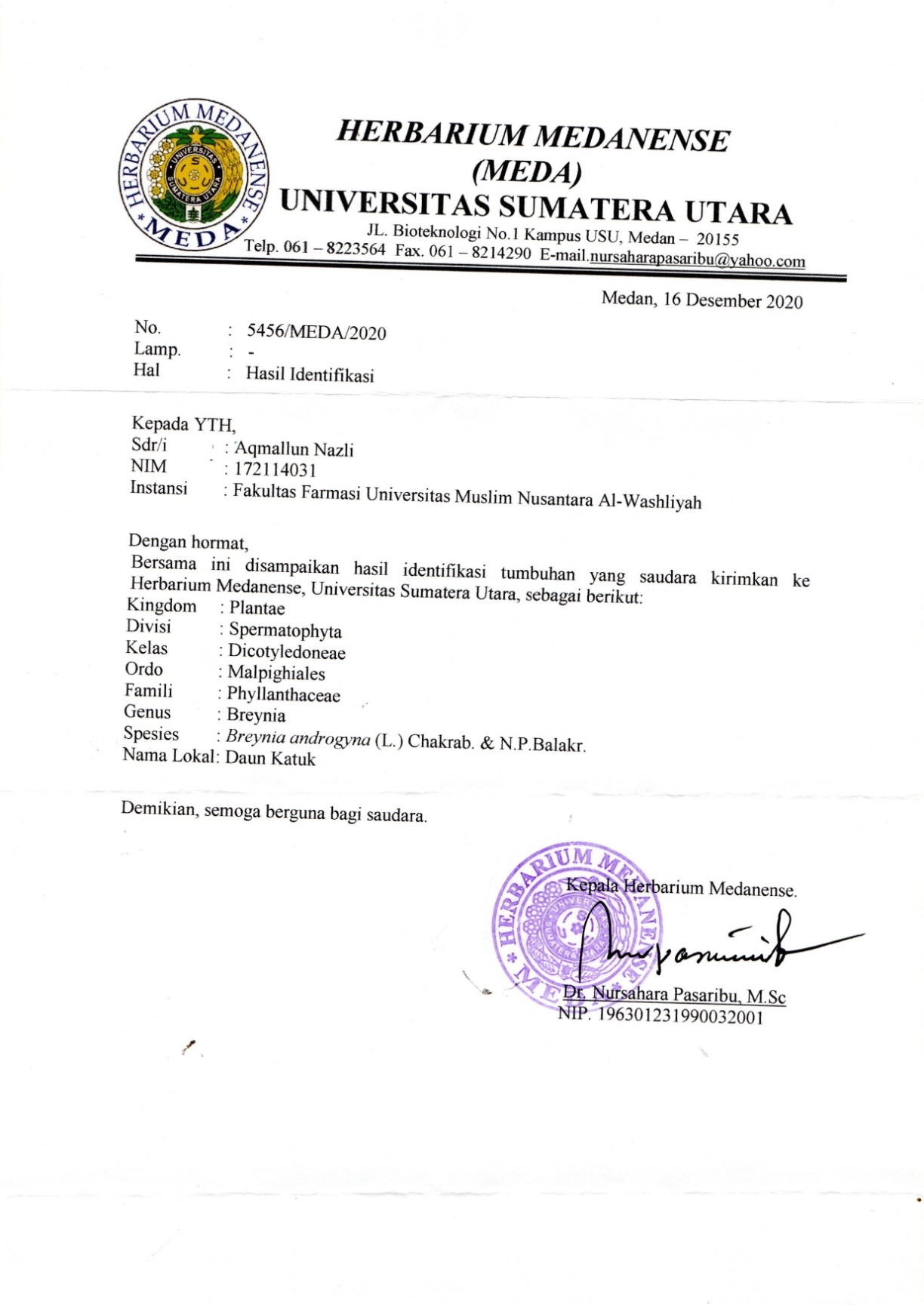 Lampiran 2 Pengeringan tumbuhan katuk (Breynia androgyna L)pengeringan dengan oven 	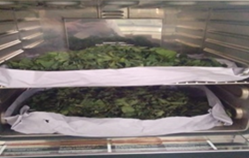 pengerigan dengan sinar matahari 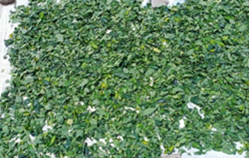 pengeringan dengan kipas angin 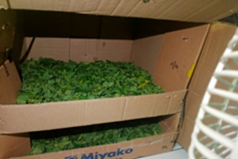 Lampiran 3. Bagan alir pembuatan ekstrak etanol daun katuk (Breynia androgyna L)  Dimasukkan dalam bejana Dituang dengan 75 bagian cairan penyari etanol 96% Ditutup dan didiamkan selama 5 hari sesekali diaduk  Di serkai diperas dan disaring Dicuci ampasnya dengan 25 bagian etanol 96% Diaduk dan diperas Ditutup dengan aluminium foil           			            Dimasukkan kedalam bejana dan didiamkan selama 2 hari, diaduk sesekali           				Diendap tuangkan atau disaring				Dipekatkan dengan rotary evaporator				Dikentalkan dengan alat freeze dryerLampiran 4.  Ekstrak daun katuk (Breynia androgyna L)Ekstrak daun katuk pengeringan oven 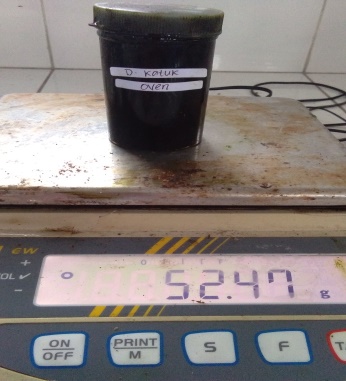 Ekstrak daun katuk pengeringan sinar matahari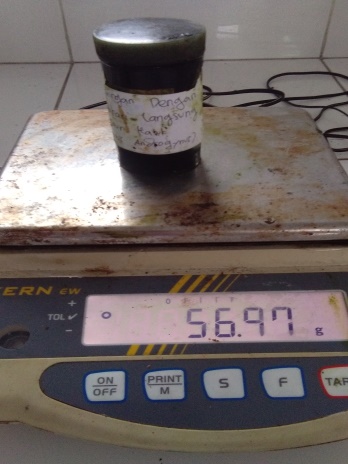 Ekstrak daun katuk pengeringan kipas angin 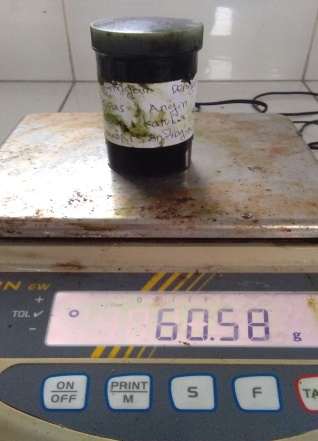 Lampiran 5. Hasil skrining fitokimia Uji alkaloid Daun katuk pengeringan oven (simplisia dan ektrak)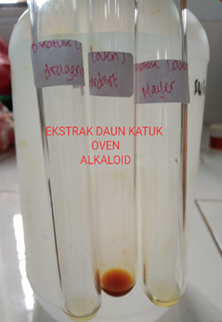 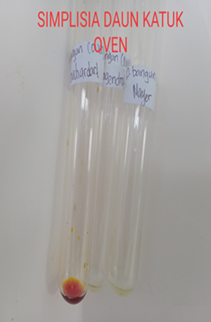 Daun katuk pengeringan sinar matahari (simplisia dan ekstrak)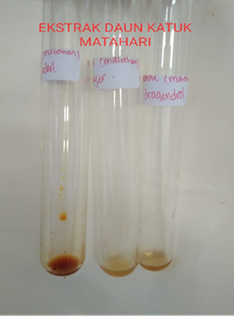 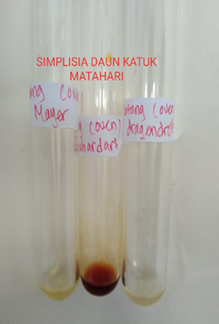 Daun katuk pengeringan kipas angin (simplisia dan ekstrak)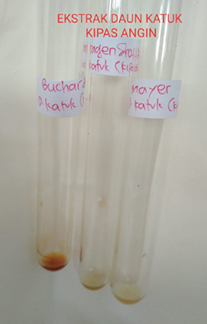 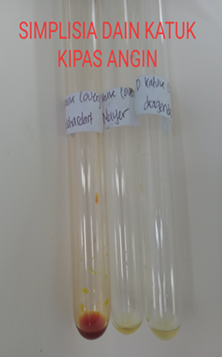 Lampiran 5 (Lanjutan)Uji flavonoid daun katuk pengeringan oven (simplisia dan ektrak)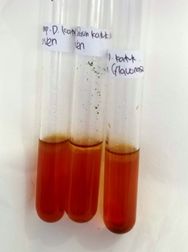 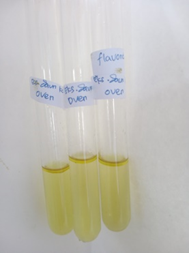 daun katuk pengeringan sinar matahari (simplisia dan ektrak)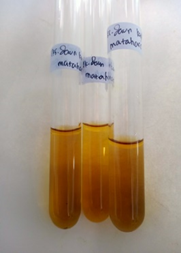 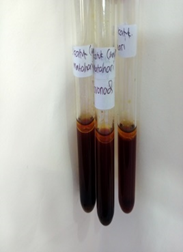 daun katuk pengerigan kipas angin (simplisia dan ektrak)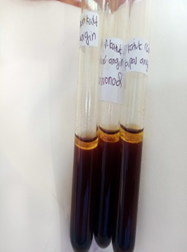 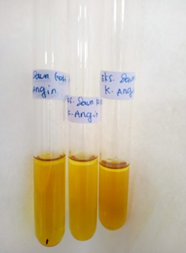 Lampiran 5 (Lanjutan)Uji saponinDaun katuk pengeringan oven (simplisia dan ektrak)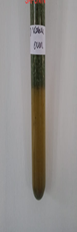 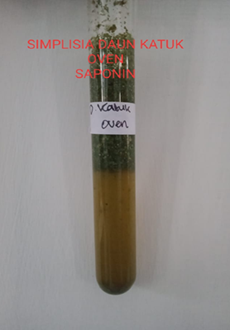 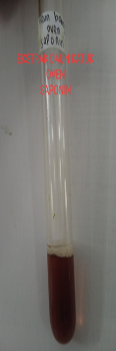 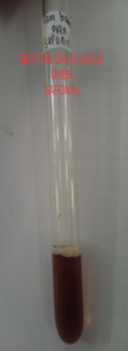 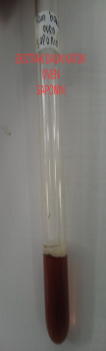 Daun katuk pengeringan sinar matahari (simplisia dan ekstrak)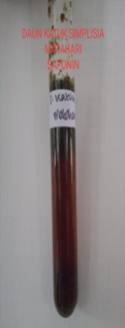 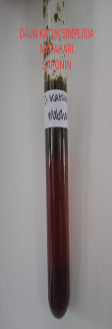 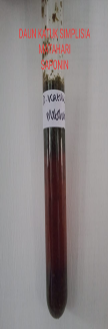 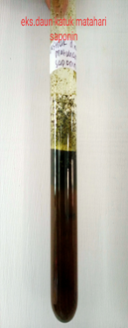 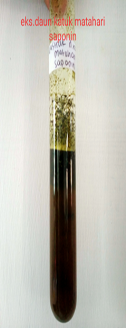 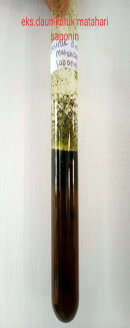 Daun katuk pengeringan kipas angin (simplisia dan ekstrak)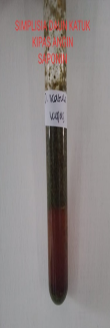 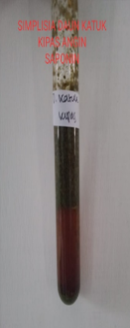 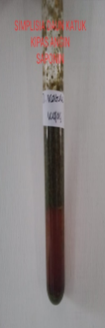 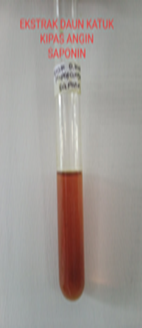 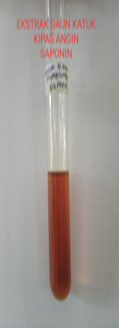 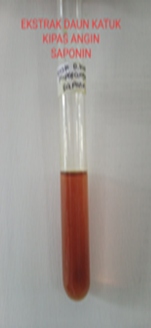 Lampiran 5 (Lanjutan)Uji tanin Daun katuk pengeringan oven (simplisia dan ektrak)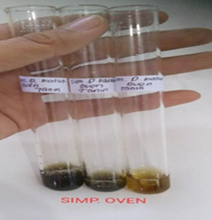 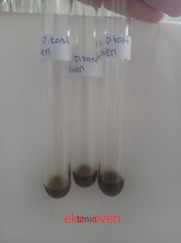 Daun katuk pengeringan sinar matahari (simplisia dan ekstrak)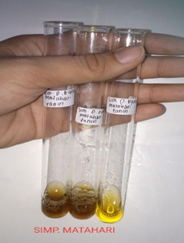 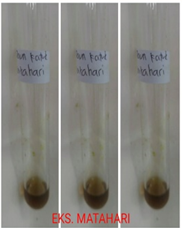 Daun katuk pengeringan kipas angin (simplisia dan ekstrak)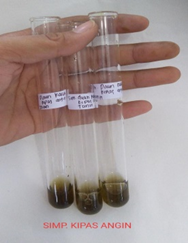 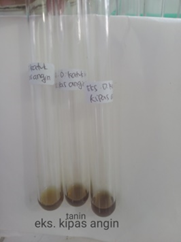 Lampiran 5 (Lanjutan)Uji polifenol Daun katuk pengeringan oven (simplisia dan ektrak)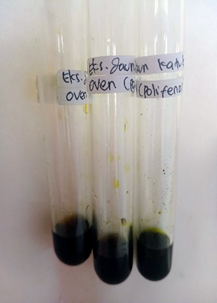 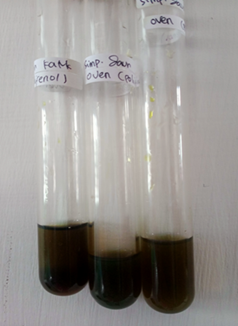 Daun katuk pengeringan sinar matahari (simplisia dan ekstrak)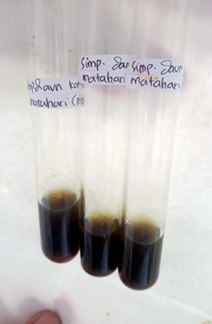 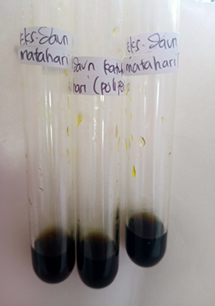 Daun katuk pengeringan kipas angin (simplisia dan ekstrak)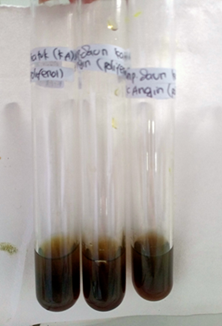 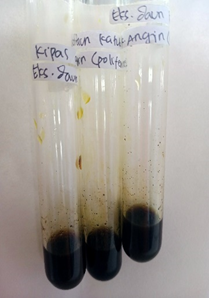 Lampiran 5 (Lanjutan)Uji steroid/triterpenoidDaun katuk pengeringan oven (simplisia dan ektrak)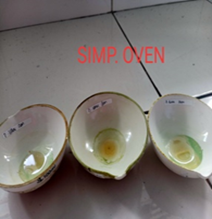 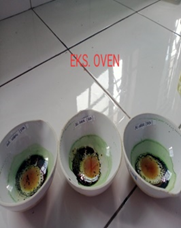 Daun katuk pengeringan sinar matahari (simplisia dan ekstrak)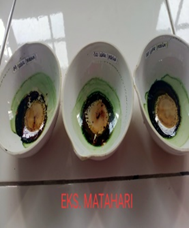 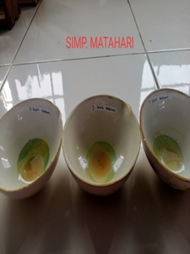 Daun katuk pengeringan kipas angin (simplisia dan ekstrak)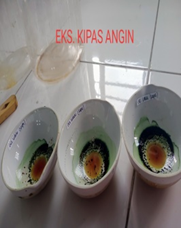 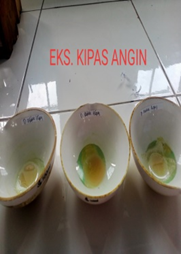 Lampiran 6. Bagan alir kadar karbohidrat       Masukkan ke dalam Erlenmeyer       Di (+) 40 ml HCl 3%        Didihkan selama 1 jam  Didinginkan dan netralkan dengan larutan NaOH 30%Di pindahkan ke labu ukur 100 ml lalu disaringDipipet 10 ml masukkan ke dalam ErlenmeyerDi(+) 25 ml larutan Luff Schoorl dan batu didih serta 15 ml aquadestDi panaskan, tetap mendidih selama 10 menitDinginkan dengan air mengalirDi(+) 15 ml larutan KI 20% dan 25 ml H2SO4%lalu dititrasi dengan Na2S2O3 0,1N sampai kuning muda 					      Di(+) 2 ml indikator amilum 1% Kemudian titrasi lagi dengan natrium tiosulfat sampai berubah warna   Lampiran 7. Gambar penentuan kadar karbohidrat  Destilasi 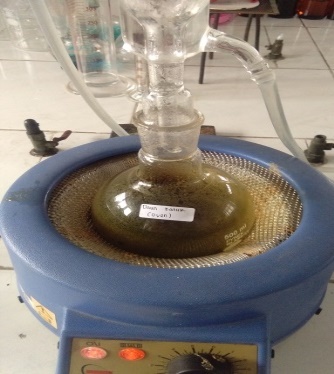 Dinetralkan dengan NaOH 30%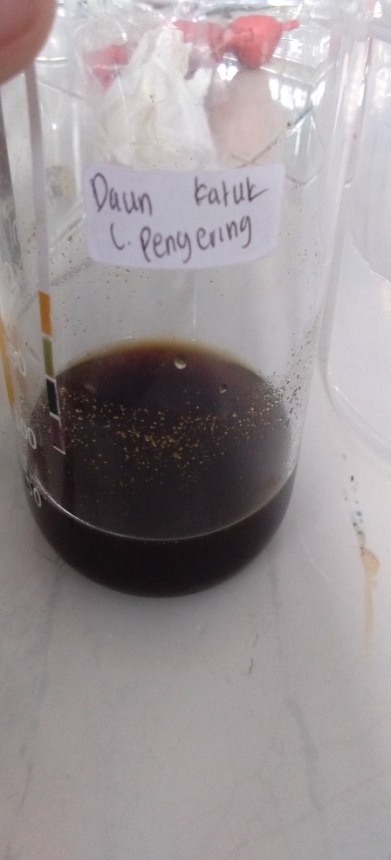 penambahan larutan luff school dan aquadest 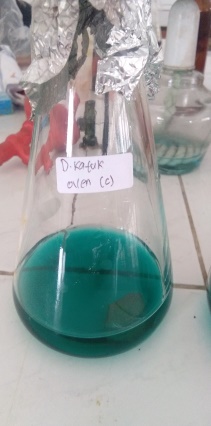 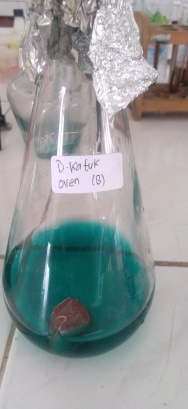 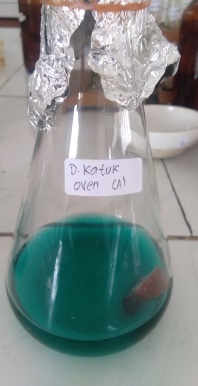 Dididihkan 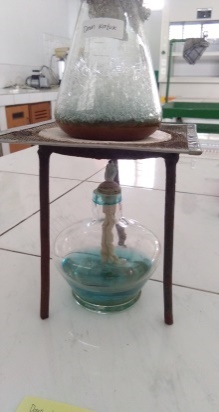 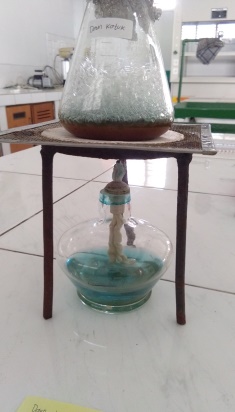 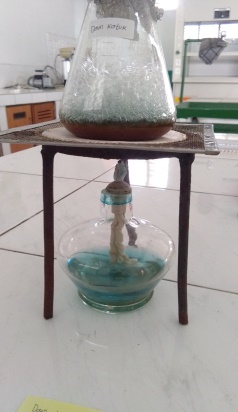 Lampiran 7. (Lanjutan)Penambahan larutan KI 30% dan H2SO4 25%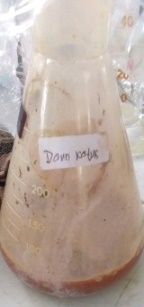 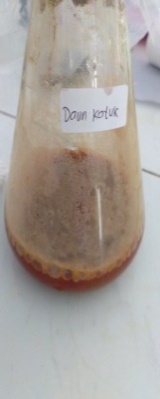 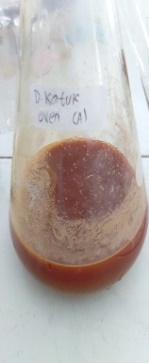 Dititrasi dengan Na2S2O3 0,1 N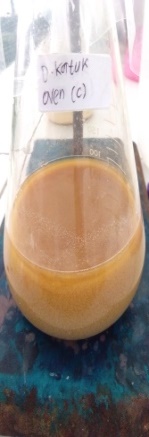 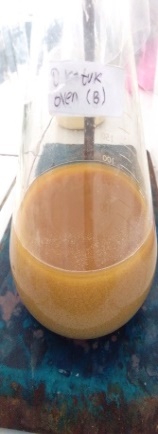 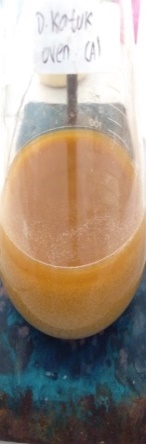 Penambahan indikator amylum 1% 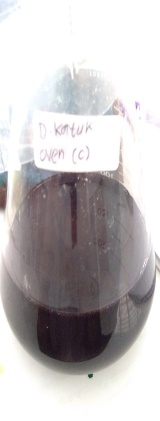 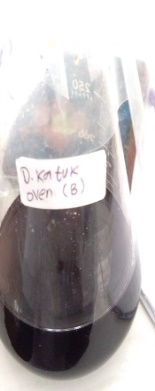 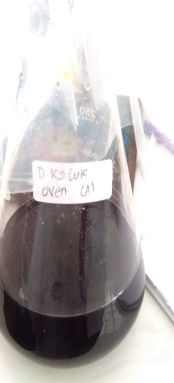 Titik akhir titrasi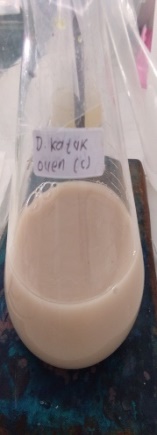 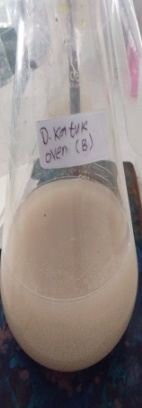 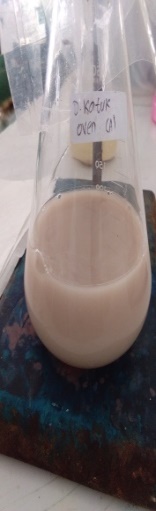 Lampiran 8 Hasil Uji Kadar Karbohidrat Penetapan Normalitas Na2S2O3 0,1NN	= (gr/Mr x V) x valensi 0,1 N 	= (gr/ 294,19 gr/mol x 0,05 L) x 6Gr	= (294,19 gr/mol x 0,05 L x 0,1 N) / 6Gr 	= 0,2451 gram Cara kerja: ditimbang 0,2451 gr K2Cr2O7, larutkan dengan aquadest ad 50 ml. aduk hingga larut Diperoleh 50 ml kalium dikromat 0,1 NPembakuan: Ditimbang 0,245 gram K2Cr2O7 dilarutkan kedalam 50 ml aquadest, kemudian dipipet larutan alikuot sebanyak 10 mL kedalam erlenmeyer 250 ml, kemudian ditambahkan 15 ml larutan KI 30% dan 20 ml HCl 4N lalu dititrasi dengan Na2S2O3 0,1N, pada menjelang titik akhir titrasi dilakukan penambahan indikator amilum 1%, titik akhir titrasi ditandai dengan perubahan warna dari biru menjadi hijau muda. Perlakuan dilakukan sebanyak tiga kali.Kemudian dihitung Normalitas Na2S2O3.V1= 10,1 mlsV2= 10,3 mlV3=10,2 mlVol titrasi IV. K2Cr2O7 	= 10 ml N K2Cr2O7	= 0,1 N V tio 		= 10,1 ml V1 x N1 = V2 x N210,1 ml x N1 = 10 ml x 0,1 N N1 	=  N1 	= 0,0990 N Vol titrasi IIV. K2Cr2O7 	= 10 ml Lampiran 8 (Lanjutan)N K2Cr2O7	= 0,1 N V tio 		= 10,3 ml V1 x N1 = V2 x N210,3 ml x N1 = 10 ml x 0,1 N N1 	=  N1 	= 0,0970 N Vol titrasi IIIV. K2Cr2O7 	= 10 ml N K2Cr2O7	= 0,1 N V tio 		= 10,2 ml V1 x N1 = V2 x N210,2 ml x N1 = 10 ml x 0,1 N N1 	=  N1 	= 0,0980 N N rata-rata	= 		=   = 0,0980 NPenetapan kadar karbohidrat Daun Katuk Pengeringan ovenV1=20,5 ml V2=19,5 ml V3=20,0 mlVol. titrasi IVol ritrasi sampel 	= 20,5 ml Lampiran 8 (Lanjutan)Vol titrasi blanko 	= 24 ml Volume tio 0,1 N	=  =  = 3,43 mlkonversi mg glukosa menurut luff per ml dalam 0,1 N tio =  = 1() =  2,5 x 0,43  = 1,075    = 1,075+ 7,2       = 8,275jadi  mg gula = 8,275% glukosa	=   x 100%		=  x 100%		= 8,2560 %% karbohidrat 	= % glukosa x fk		= 8,2560 % x 0,9 		= 7,4304 %Vol. titrasi IIVol ritrasi sampel 	= 19,5 ml Vol titrasi blanko 	= 24 ml Lampiran 8 (Lanjutan)Volume tio 0,1 N	=  =  = 4,41 mlkonversi mg glukosa menurut luff per ml dalam 0,1 N tio =  = 1() = 2,5 x 0,41  = 1,025    = 1,025 + 9,7       = 10,725jadi  mg gula = 10,725 % glukosa	=   x 100%		=  x 100%		= 10,7217 %% karbohidrat 	= % glukosa x fk		= 10,7217 % x 0,9 		= 9,6495 %Vol. titrasi IIIVol ritrasi sampel 	= 20,0 ml Vol titrasi blanko 	= 24 ml Volume tio 0,1 N	=  Lampiran 8 (Lanjutan)=  = 3,92 mlkonversi mg glukosa menurut luff per ml dalam 0,1 N tio =  = 1() = 2,5 x 0,92  = 2,3    = 2,3 + 7,2       = 9,5jadi  mg gula = 9,5 % glukosa	=   x 100%		=  x 100%		= 9,4857 %% karbohidrat 	= % glukosa x fk		= 9,4857 % x 0,9 		= 8,5371 %Kadar karbohidrat rata-rata 	=   = 8,53 %Daun katuk pengeringan sinar matahariV1=20,3 ml V2=21,3 ml V3=21,0 mlLampiran 8 (Lanjutan)Vol. titrasi IVol ritrasi sampel 	= 20,3 ml Vol titrasi blanko 	= 24 ml Volume tio 0,1 N	=  =  = 3,626 mlkonversi mg glukosa menurut luff per ml dalam 0,1 N tio =  = 1() = 2,5 x 0,626  = 1,565    = 1,565 + 7,2       = 8,765jadi  mg gula = 8,765% glukosa	=   x 100%		=  x 100%		= 8,7544%% karbohidrat 	= % glukosa x fk		= 8,7544% x 0,9 		= 7,8789 %Lampiran 8 (Lanjutan)Vol. titrasi IIVol ritrasi sampel 	= 21,3 ml Vol titrasi blanko 	= 24 ml Volume tio 0,1 N	=  =  = 2,646 mlkonversi mg glukosa menurut luff per ml dalam 0,1 N tio =  = 1() = 2,4 x 0,646  = 1,5504    =  1,5504+ 4,8       = 6,3504jadi  mg gula = 6,3504% glukosa	=   x 100%		=  x 100%		= 6,3370 %% karbohidrat 	= % glukosa x fk		= 6,3370 % x 0,9 		= 5,7033%Lampiran 8 (Lanjutan)Vol. titrasi IIIVol ritrasi sampel 	= 21,0 ml Vol titrasi blanko 	= 24 ml Volume tio 0,1 N	=  =  = 2,94 mlkonversi mg glukosa menurut luff per ml dalam 0,1 N tio =  = 1() = 2,4 x 0,94 = 2,256    =  2,256+ 4,8       = 7,056jadi  mg gula = 7,056% glukosa	=   x 100%		=  x 100%		= 7,0440%% karbohidrat 	= % glukosa x fk		=7,0440 % x 0,9 		= 6,3396 %Kadar karbohidrat rata-rata 	=    = 6,64 %Lampiran 8 (Lanjutan)Daun Katuk Pengeringan Kipas Angin V1=20,1 ml V2=21,3 ml V3=21,6 mlVol. titrasi IVol ritrasi sampel 	= 20,1 ml Vol titrasi blanko 	= 24 ml Volume tio 0,1 N	=  =  = 3,822 mlkonversi mg glukosa menurut luff per ml dalam 0,1 N tio =  = 1() = 2,5 x 0,822 = 2,055    = 2,055 + 7,2       = 9,255jadi  mg gula = 9,255% glukosa	=   x 100%		=  x 100%		= 9,2402 %% karbohidrat 	= % glukosa x fk		= 9,2402 % x 0,9 Lampiran 8 (Lanjutan)		= 8,3161 %Vol. titrasi IIVol ritrasi sampel 	= 21,3 ml Vol titrasi blanko 	= 24 ml Volume tio 0,1 N	=  =  = 2,646 mlkonversi mg glukosa menurut luff per ml dalam 0,1 N tio =  = 1() = 2,4 x 0,646 = 1,5504    = 1,5504+ 4,8       = 6,3504jadi  mg gula = 6,3504% glukosa	=   x 100%		=  x 100%		= 6,3358 %% karbohidrat 	= % glukosa x fk		= 6,3358 % x 0,9 		= 5,7022 %Lampiran 8 (Lanjutan)Vol. titrasi IIIVol ritrasi sampel 	= 21,6 ml Vol titrasi blanko 	= 24 mlVolume tio 0,1 N	=  =  = 2,352 mlkonversi mg glukosa menurut luff per ml dalam 0,1 N tio =  = 1() = 2,4 x 0,352  = 0,8448    = 0,8448 + 4,8      = 5,6448jadi  mg gula = 5,6448 % glukosa	=   x 100%		=  x 100%		= 5,6380 %% karbohidrat 	= % glukosa x fk		= 5,6380 % x 0,9 		= 5,0742 %Kadar karbohidrat rata-rata 	=  =  6,36 %Lampiran 9. Bagan alir kadar proteinTahap destruksi  Masukkan kedalam labu kjehdahl 100 ml kemudian di(+) 10 ml asam sulfat pekat  Tambahkan katalisator (campuran selenium) untuk mempercepat destruksi kemudian labu kjehdahl dipanaskan sampai larutan berwarna jernih kehijauan Tahap destilasi Diencerkan dengan aquadest sampai 100ml Setelah homogen dan dingin dipipet sebanyak 5 ml masukkan ke dalam labu destilasiTambahkan 10 ml larutan natrium hidroksida 30% melalui dinding labu destilasi hingga terbentuk lapisan Labu destilat dihubungkan dengan kondensor, lalu dibenamkan dalam cairan penampung. Uap yang mendidih akan mengalir melalui kondensor menuju erlemeyer penampungErlenmeyer penampung diisi dengan 10 ml larutan asam klorida 0,1 N yang telah ditetesi indikator metil merah. Cek hasil destilasi dengan kertas lakmusTahap titrasi dititrasi dengan menggunakan larutan natrium hidroksida 0,1 N. Titik akhir titrasi ditandai dengan warna merah muda menjadi kuningLampiran 10. Gambar penentuan kadar protein Dekstruksi sampel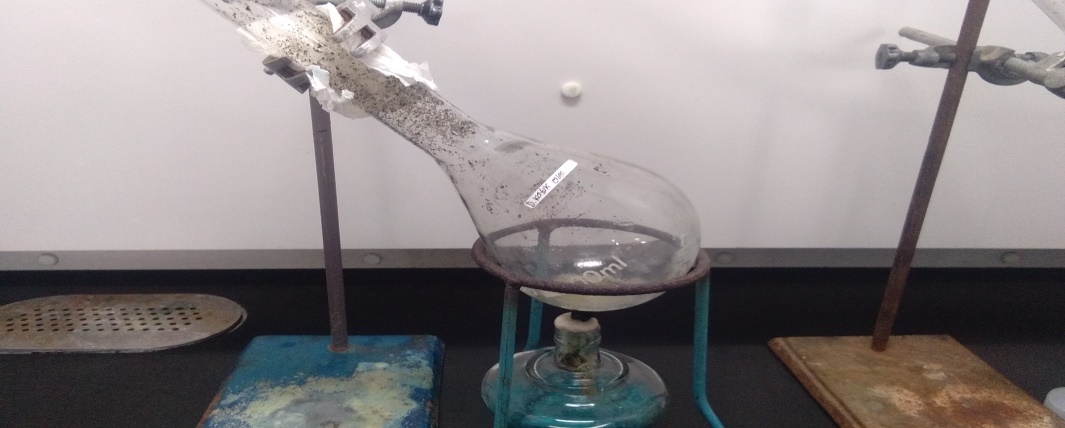 Hasil dekstruksi sampel setelah diencerkan dengan aquadest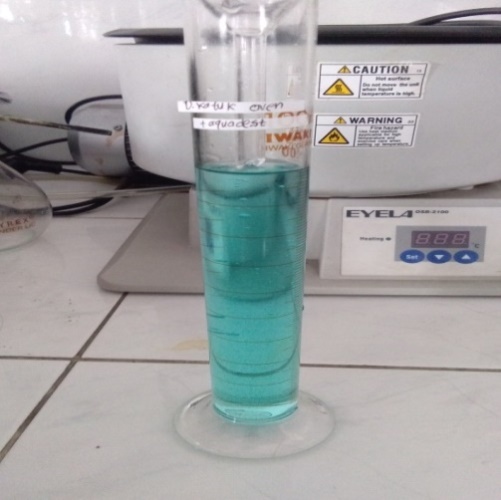 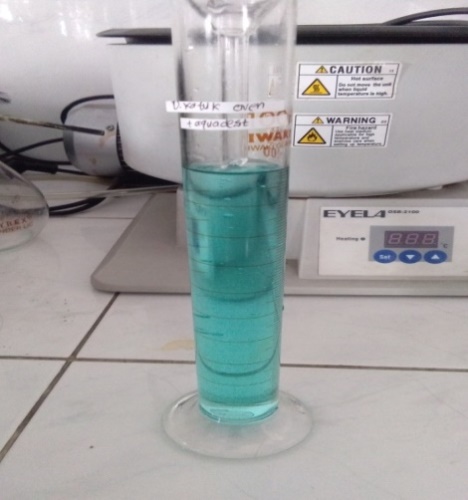 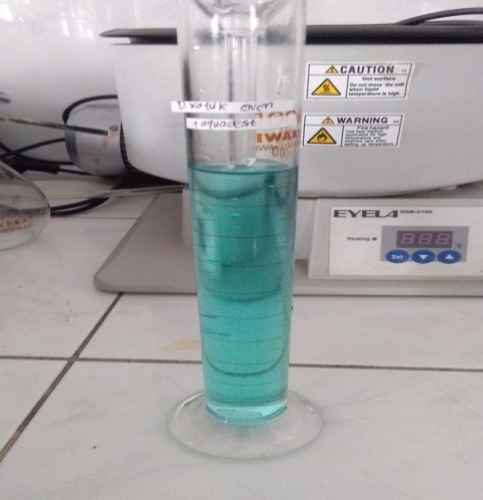 Destilasi sampel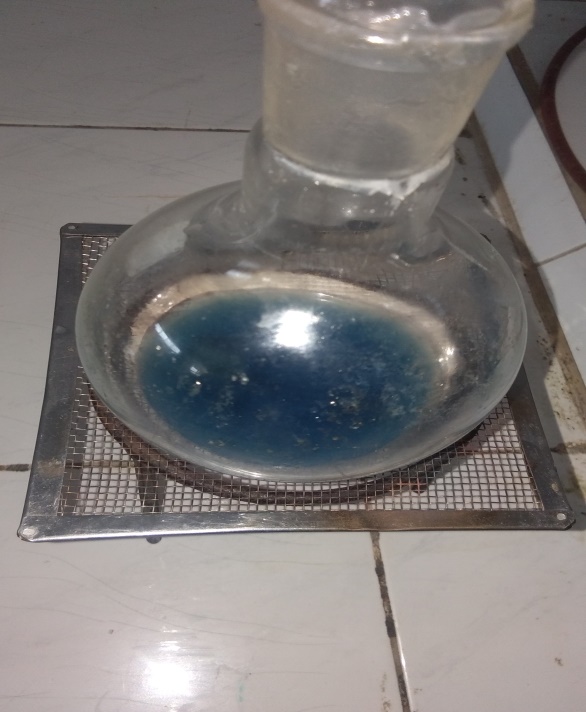 Lampiran 10. (Lanjutan)Sampel sebelum dititrasi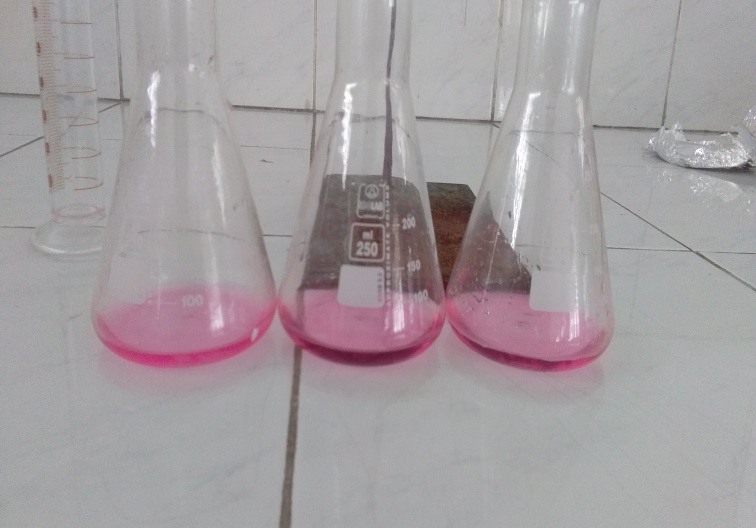 Sampel setelah dititrasi 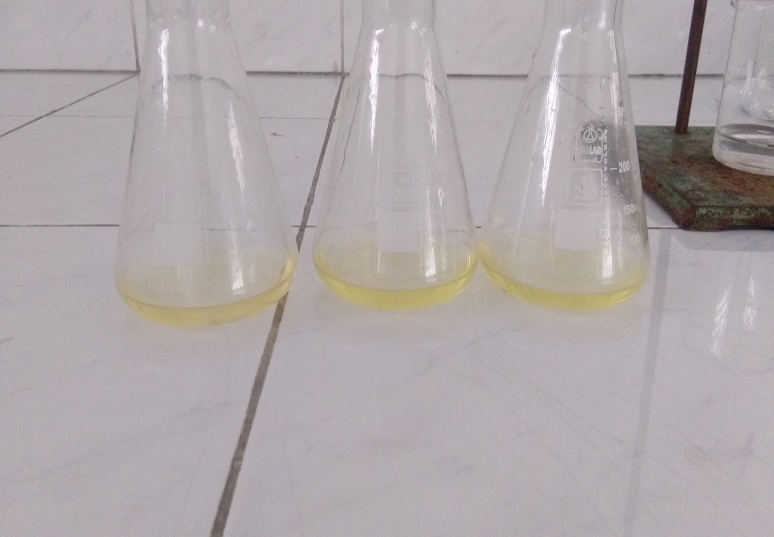 Lampiran 11 Hasil Uji Kadar ProteinNaOH 0,1 N sebanyak 1 LBM : 40Valensi : 1BE= BE=  = 40 g = V x N x BEg = 1x0,1x40g = 4 grcara kerja: Ditimbang NaOH sebanyak 4 gr, lalu dilarutkan dengan aquadest bebas CO2 ad sampai tanda batas 1 L. Pembakuan larutan NaOH dengan kalium biftalat.Normalitas kalium biftalatN= N= N= 0,1 NPembakuan : Timbang seksama 0,2042 g kalium biftalat. Larutkan dengan 10 ml aquadest bebas CO2. Lalu, tambahkan 2 tetes indikator fenolftalein. Kemudian, titrasi dengan NaOH 0,1 N hingga warna merah jambu mantap.V1= 9,2 mlV2= 8,9 mlV3= 8,7 ml Vol. titrasi IN NaOH (1)=N = Lampiran 11 (Lanjutan)N= N= 0,108 mlVol. titrasi II N NaOH (2)= N=N= N= 0,112 N Vol. titrasi IIIN NaOH (3)= N=N= N= 0,114 NN rata-rata	= 		=   = 0,111 NHCl 0,1 N sebanyak 1 L%= 37Bj= 1,19BM= 36,5Valensi = 1N HCl pekat	 = Lampiran 11 (Lanjutan)=   = 12,06 NV HCl pekat 	= 		= 		= 0,00833 L   = 8,33 mlCara kerja: Dipipet 8,33 ml HCl pekat, lalu dilarutkan dalam aquadest ad sampai 1 L Pembakuan HCl 0,1 N dengan larutan NaOH Pembakuan:  Dipipet 10 ml HCl 0,1 N ditambahkan indicator metil merah, lalu dititrasi dengan larutan NaOH 0,1 N sampai terjadi perubahan warna dari merah muda ke kuning. Dicatat volume titrasi, lalu dihitung normalitas HCl. V1= 9,1 mlV2= 9,4 ml V3= 9,5 mlVol. titrasi I N HCl (1)	=   		=   = 0,101 NVol. titrasi II N HCl (2)	=   		=   = 0,104 NVol. titrasi IIIN HCl (3)	=   		=  = 0,105 NLampiran 11 (Lanjutan)N rata-rata	= 		=   = 0,103 NDaun katuk OvenV1= 6 mlV2= 7,2 mlV3= 6,5 ml Vol. titrasi IKadar NH4Cl 	= (V HCl x N HCl) – (V NaOH x N NaOH)= (10 ml x 0,103 N) – (6 ml x 0,111 N)		= 1,03 – 0,666  = 0,364Kadar N total (%)	=  			=   = 0,5061%% Protein 		=  %N x Faktor konversi 			= 0,5061% x 6,25 = 3,16%Vol. titrasi IIKadar NH4Cl 	= (V HCl x N HCl) – (V NaOH x N NaOH)		= (10 ml x 0,103 N) – (7,2 ml x 0,111 N)		= 1,03 – 0,7992 = 0,2308Kadar N total (%)	=  			=    = 0,3217%% Protein 		=  %N x Faktor konversi 			= 0,3217% x 6,25 = 2,01%Vol. titrasi IIIKadar NH4Cl 	= (V HCl x N HCl) – (V NaOH x N NaOHLampiran 11 (Lanjutan)		= (10 ml x 0,103 N) – (6,5 ml x 0,111 N)		= 1,03 – 0,7215  = 0,3085Kadar N total (%)	=  			=    = 0,4306%% Protein 		=  %N x Faktor konversi 			= 0,4306% x 6,25 = 2,69%Kadar ptotein rata-rata	=   = 2,62%Daun Katuk MatahariV1= 6,4 mlV2= 6,6 mlV3= 7 ml Vol. titrasi IKadar NH4Cl 	= (V HCl x N HCl) – (V NaOH x N NaOH)		= (10 ml x 0,103 N) – (6,4 ml x 0,111 N)		= 1,03 – 0,7104 = 0,3196Kadar N total (%)	=  			=    = 0,4458%% Protein 		=  %N x Faktor konversi 			= 0,4458% x 6,25 = 2,78%Vol. titrasi IIKadar NH4Cl 	= (V HCl x N HCl) – (V NaOH x N NaOH)		= (10 ml x 0,103 N) – (6,6 ml x 0,111 N)		= 1,03 – 0,7326 = 0,2974Lampiran 11 (Lanjutan)Kadar N total (%)	=  			=    = 0,4137%% Protein 		=  %N x Faktor konversi 			= 0,4137% x 6,25 = 2,58%Vol. titrasi IIIKadar NH4Cl 	= (V HCl x N HCl) – (V NaOH x N NaOH)		= (10 ml x 0,103 N) – (7 ml x 0,111 N)		= 1,03 – 0,777 = 0,253Kadar N total (%)	=  			=   = 0,35%% Protein 		=  %N x Faktor konversi 			= 0,35% x 6,25 			= 2,19%Kadar ptotein rata-rata	= 				= 2,51%Daun Katuk Kipas Angin V1= 8 mlV2= 8,2 mlV3= 8,5 ml Vol. titrasi IKadar NH4Cl 	= (V HCl x N HCl) – (V NaOH x N NaOH)		= (10 ml x 0,103 N) – (8 ml x 0,111 N)		= 1,03 – 0,888  = 0,142Lampiran 11 (Lanjutan)Kadar N total (%)	=  			=    = 0,1971%% Protein 		=  %N x Faktor konversi 			= 0,1971% x 6,25 = 1,232%Vol. titrasi IIKadar NH4Cl 	= (V HCl x N HCl) – (V NaOH x N NaOH)		= (10 ml x 0,103 N) – (8,2 ml x 0,111 N)		= 1,03 – 0,9102  = 0,1198Kadar N total (%)	=  			=    =0,1673%% Protein 		=  %N x Faktor konversi 			= 0,1673% x 6,25  = 1,046%Vol. titrasi IIIKadar NH4Cl 	= (V HCl x N HCl) – (V NaOH x N NaOH)		= (10 ml x 0,103 N) – (8.5 ml x 0,111 N)		= 1,03 – 0,9435  = 0,0865Kadar N total (%)	=  			=    =0,1204%% Protein 		=  %N x Faktor konversi 			= 0,1204% x 6,25 = 0,753%Kadar ptotein rata-rata	=  = 1,01%Lampiran 12. Bagan alir kadar lemak 					               Di masukkan dalam Tabung Reaksi 					          Di(+)10 ml Kloroform 					          Ditutup dengan Penyumbat Karet          Dikocok dan Biarkan 1 MalamDisaring            Di pipet 5 mlDi masukkan ke dalam Cawan PorselinDi Oven Suhu 100oC Selama 3 jamDi masukkan ke Eksikator ± 30 menit Di timbangLampiran 13. Gambar penentuan kadar lemak 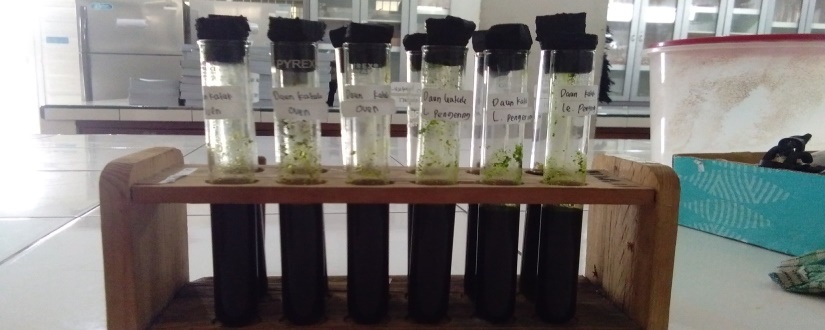 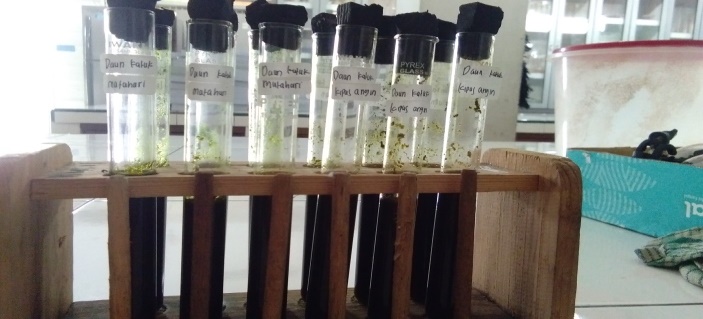 Lampiran 14. Hasil Uji Kadar Lemak % kadar lemak =  x 100 %Keterangan: P = Pengencerana = Berat cawan kosongb = Berat cawan berisi lemak setelah di ovenc = Berat contohDaun katuk oven Daun katuk oven (A)% kadar lemak =  		= 		=  = 0,476%Daun katuk oven (B)% kadar lemak =  		=		=  = 4,68%Daun katuk oven (C)% kadar lemak =  		= 		= 		= 4,6%Kadar lemak rata-rata	= 				= 4,68%Lampiran 14 (Lanjutan)Daun katuk matahariDaun katuk matahari (A)% kadar lemak =  x 100 %		= 		=   = 3,96%Daun katuk matahari (B)% kadar lemak =  		=		=  = 4%Daun  katuk matahari (C)% kadar lemak =  		= 		=   = 3,97%Kadar lemak rata-rata	=  = 3,97%Daun Katuk Kipas AnginDaun katuk kipas angin  (A)% kadar lemak =  x 100 %		= 		=   = 2,31%Lampiran 14 (Lanjutan)Daun katuk kipas angin  (B)% kadar lemak =  x 100 %		=X100%		=   = 2,34%Daun katuk kipas angin  (C)% kadar lemak =  x 100 %		= 		=   = 2,31%Kadar lemak rata-rata	=  = 2,32%Lampiran 15. Bagan alir Pembuatan Larutan Baku Induk DPPH, Blanko, Panjang Gelombang Maksimum dan Operating Time 					     Dilarutkan dengan metanol  Cukupkan dalam labu tentukur 5 ml Dipipet 0,5 ml Cukupkan dalam labu tentukur 5 ml dengan metanol sampai garis tanda Lampiran 16. Pengukuran absorbansi DPPH setelah penambahan sampel Ekstrak daun katuk pengeringan ovenDimasukkan dalam labu tentukur 100 ml		              Dilarutkan dengan metanol   Dicukupkan dengan metanol sampai garis tanda  		            Dipipet 0,25 ml, 0,5 ml, 0,75 ml, 1 ml dan 1,25 ml				           Dimasukkan kedalam labu tentukur 5 ml 				           Di(+) 0,5 ml larutan baku DPPH 400 ppm           Ad metanol sampai garis tanda          Di ukur absorbansinya pada           panjang gelombang 516 nmLampiran 16. (Lanjutan)Ekstrak daun katuk pengeringan sinar matahari       	Dimasukkan dalam labu tentukur 100 ml       	Dilarutkan dengan metanol		       	dicukupkan dengan metanol sampai garis tanda  		            Dipipet 0,75 ml, 1 ml, 1,25 ml, 1,5 ml dan 1,75 ml				           Dimasukkan kedalam labu tentukur 5 ml 				           Di(+) 0,5 ml larutan baku DPPH 400 ppm           Ad metanol sampai garis tandaDi ukur absorbansinya pada panjang gelombang 516 nmLampiran 16. (Lanjutan)Ekstrak daun katuk pengeringan kipas anginDimasukkan dalam labu tentukur 100 ml		Dilarutkan dengan metanol			dicukupkan dengan metanol sampai garis tanda  		              Dipipet 0,5 ml, 0,75 ml, 1 ml, 1,25 ml dan 1,5 ml					Dimasukkan kedalam labu tentukur 5 ml 					Di(+) 0,5 ml larutan baku DPPH 400 ppmAd metanol sampai garis tandaDi ukur absorbansinya pada panjang gelombang 516 nmLampiran 16. (Lanjutan)Vitamin CDimasukkan dalam labu tentukur 50 ml		Dilarutkan dengan metanol			dicukupkan dengan metanol sampai garis tanda  Dipipet 0,25 ml, 0,5 ml, 1 ml, dan 2 ml					Dimasukkan kedalam labu tentukur 5 ml 					Di(+) 0,5 ml larutan baku DPPH 400 ppmAd metanol sampai garis tandaDi ukur absorbansinya pada panjang gelombang 516 nmLampiran 17. Gambar penentuan aktivitas antioksidan daun katuk (Breynia androgyna L)Daun katuk pengeringan oven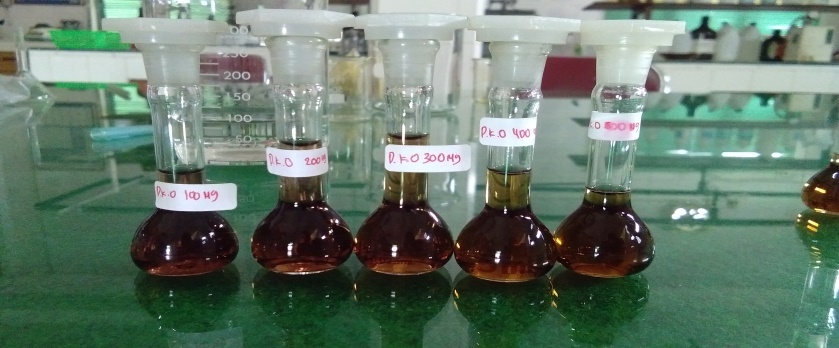 Daun katuk pengeringan sinar matahari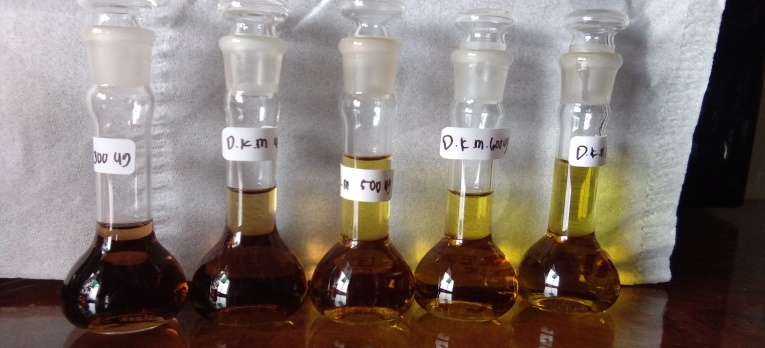 Daun katuk pengeringan kipas angin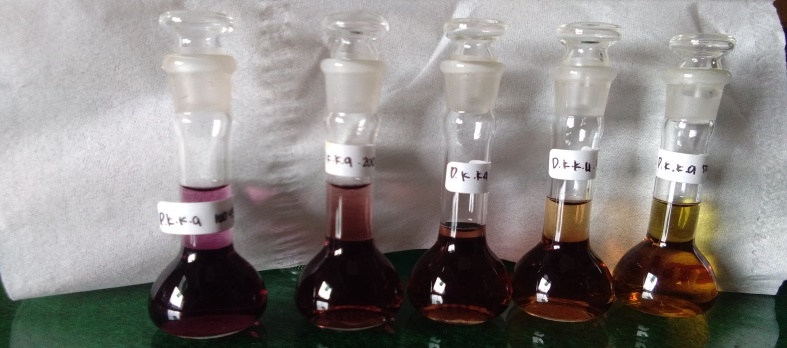 Lampiran 18 . Hasil pengukuran panjang gelombang maksimum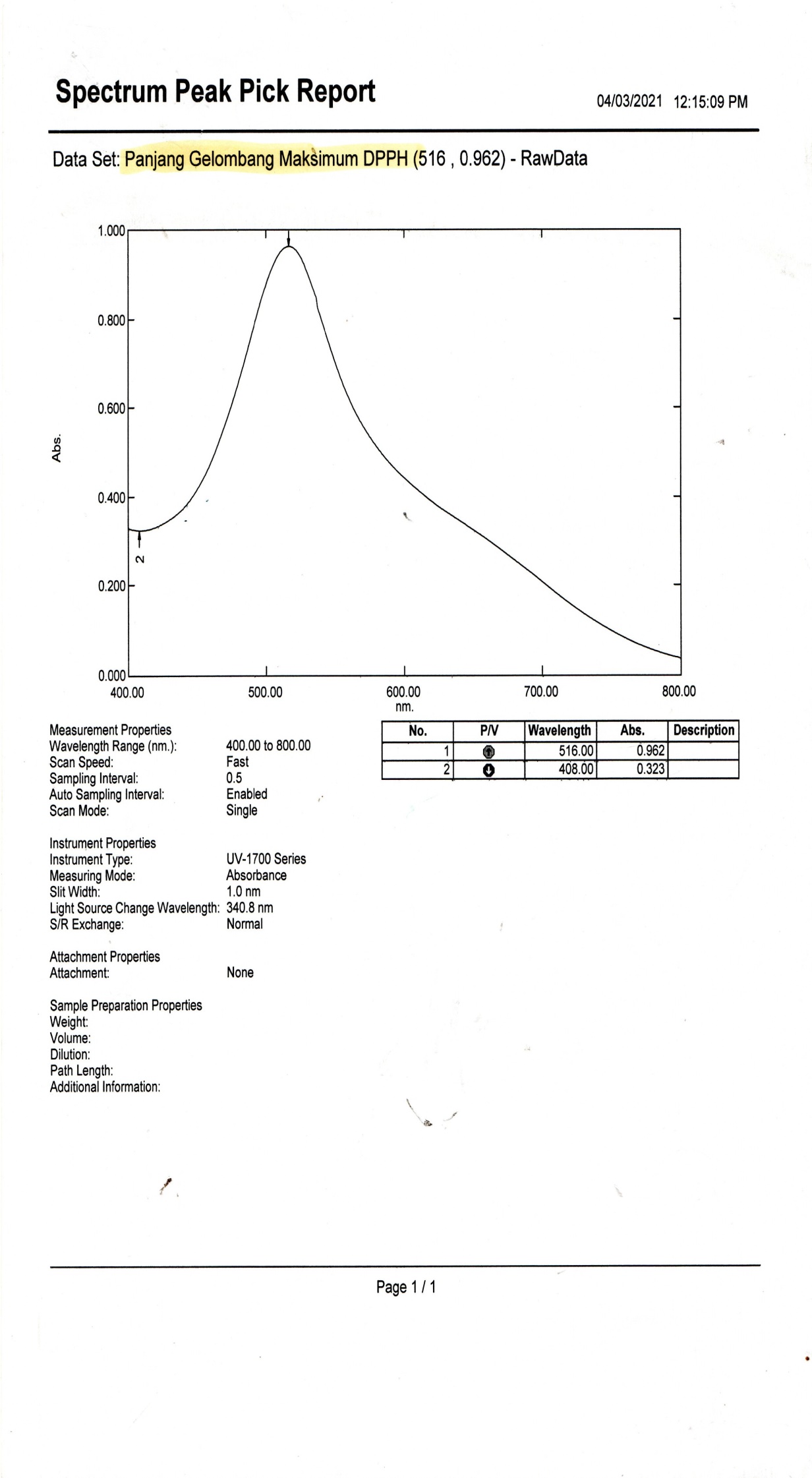 Lampiran 19. Hasil data operating time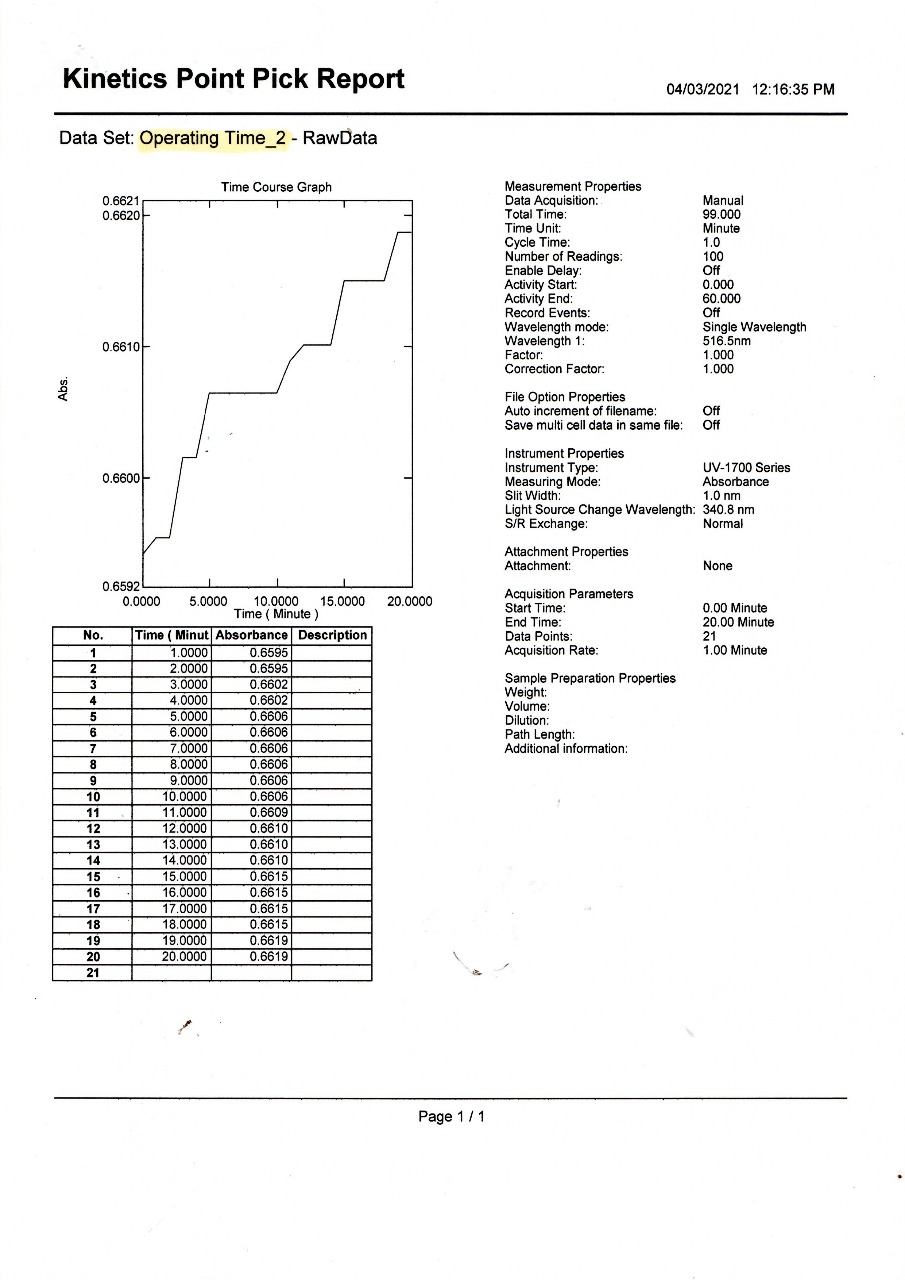 Lampiran 20.   Hasil pengukuran absorbansi DPPH setelah penambahan sampel dan absorbansi DPPH setelah penambahan Vitamin CDaun katuk pengeringan oven 1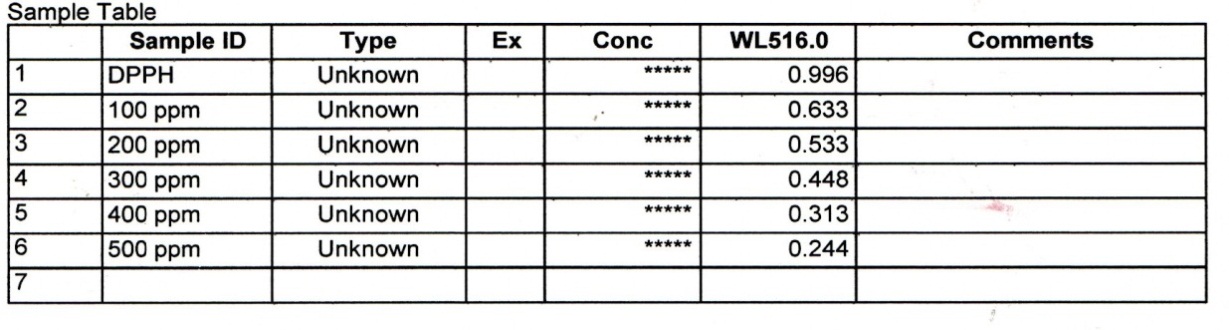 Daun katuk pengeringan oven 2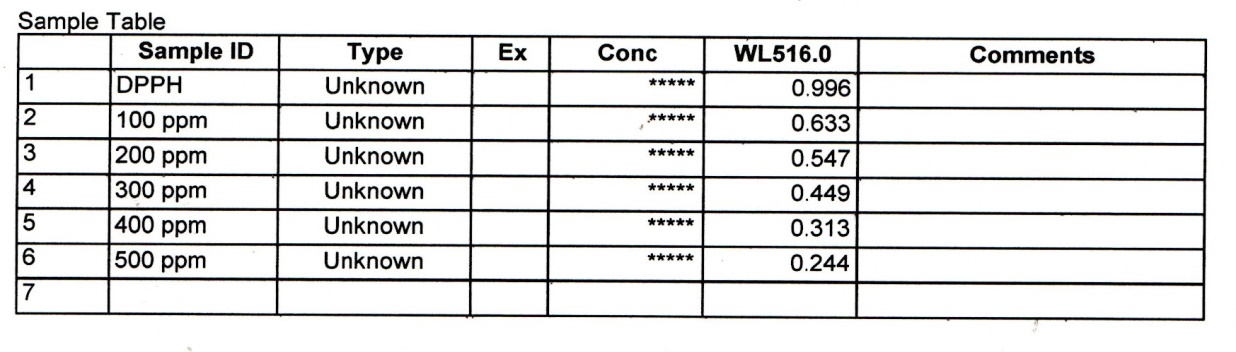 Daun katuk pengeringan oven 3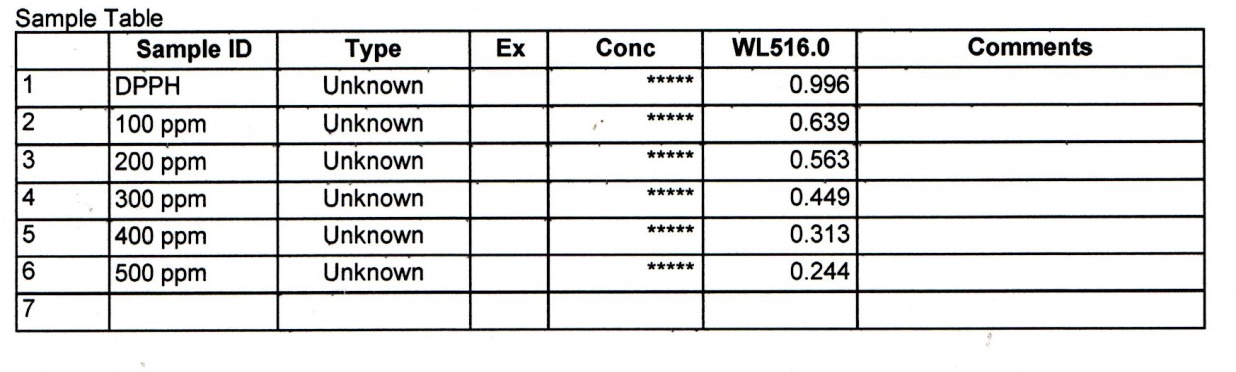 Daun katuk pengeringan sinar matahari 1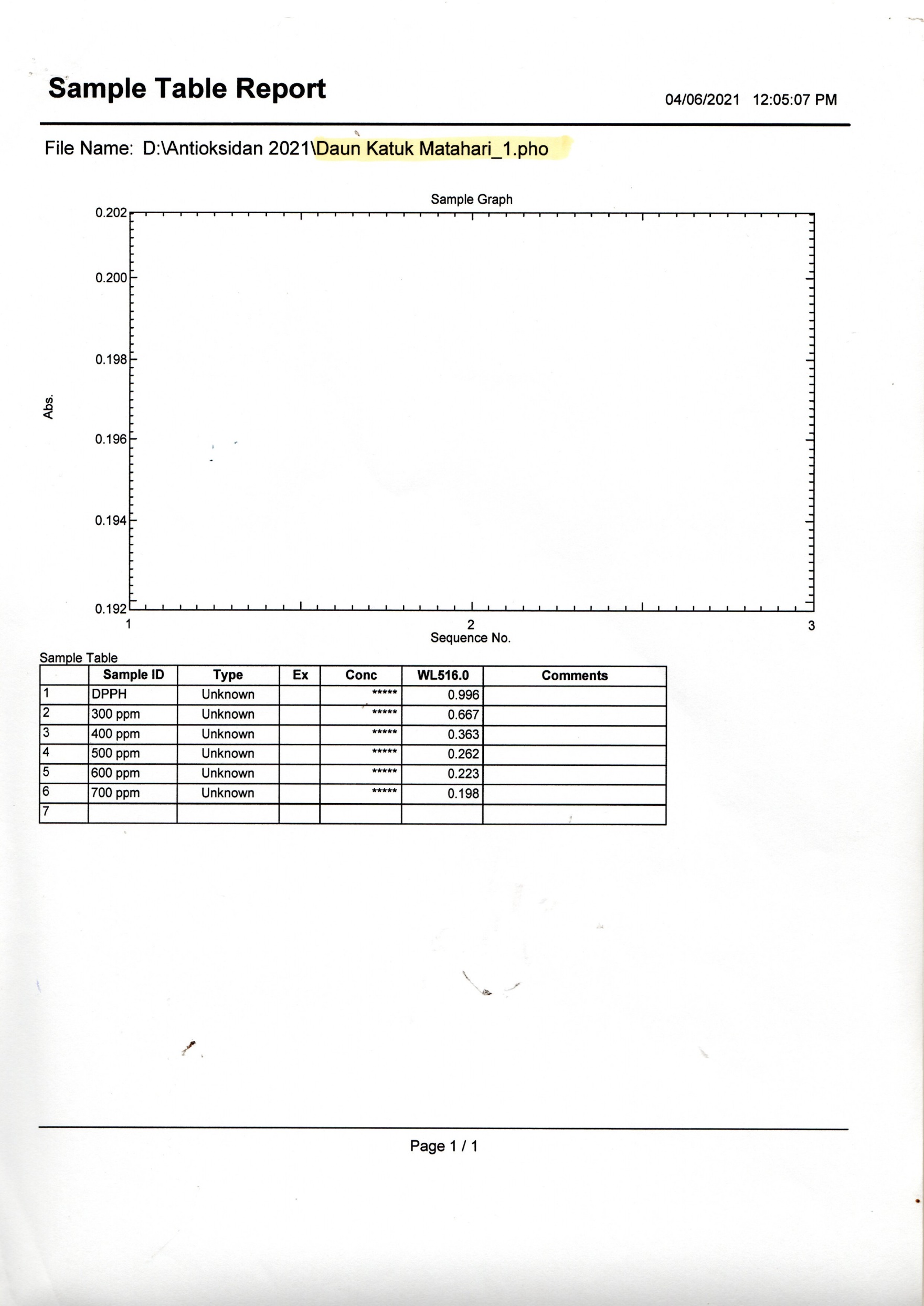 Lampiran 20.(Lanjutan)Daun katuk pengeringan sinar matahari 2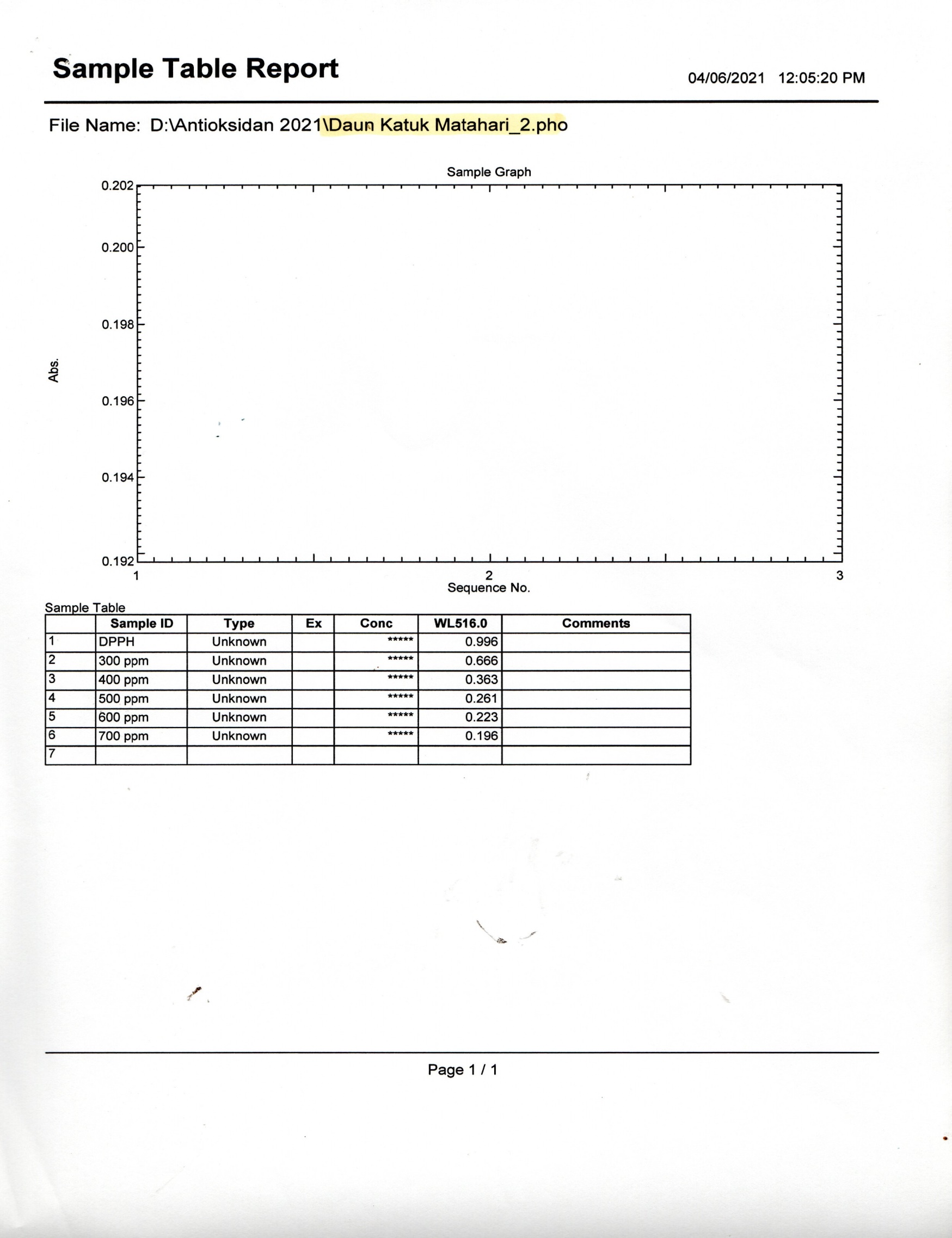 Daun katuk pengeringan sinar matahari 3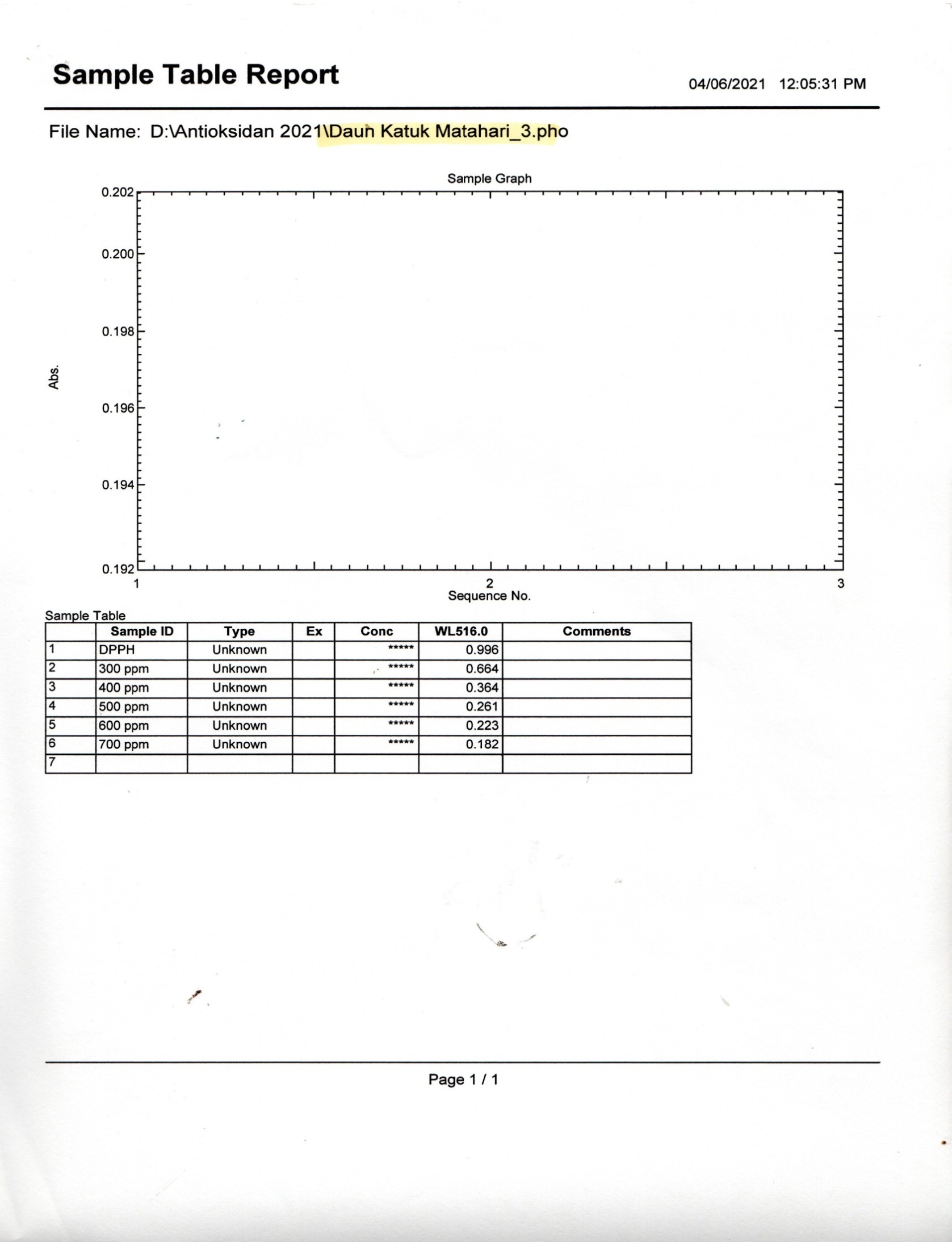 Daun katuk pengeringan kipas angin 1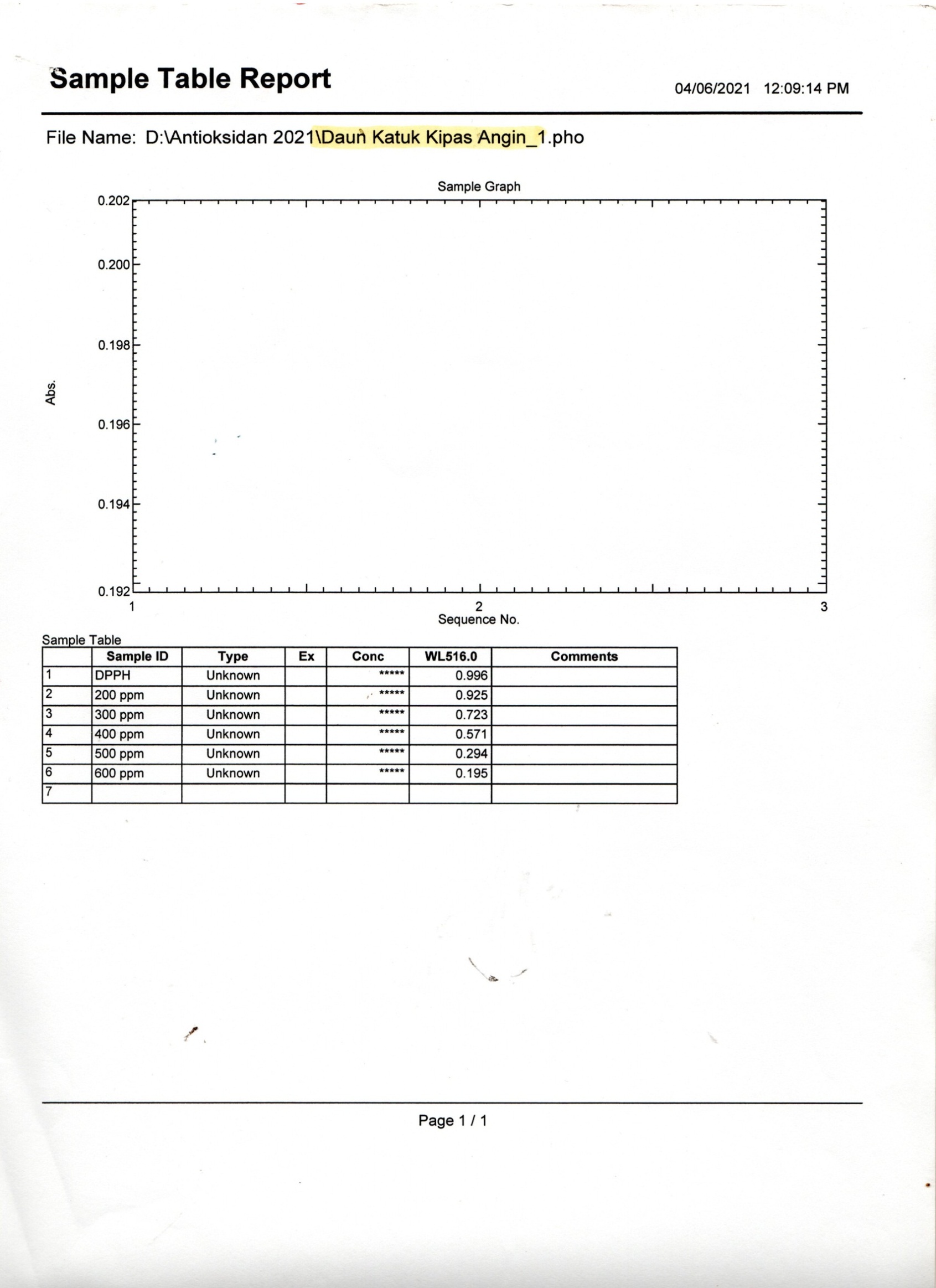 Daun katuk pengeringan kipas angin 2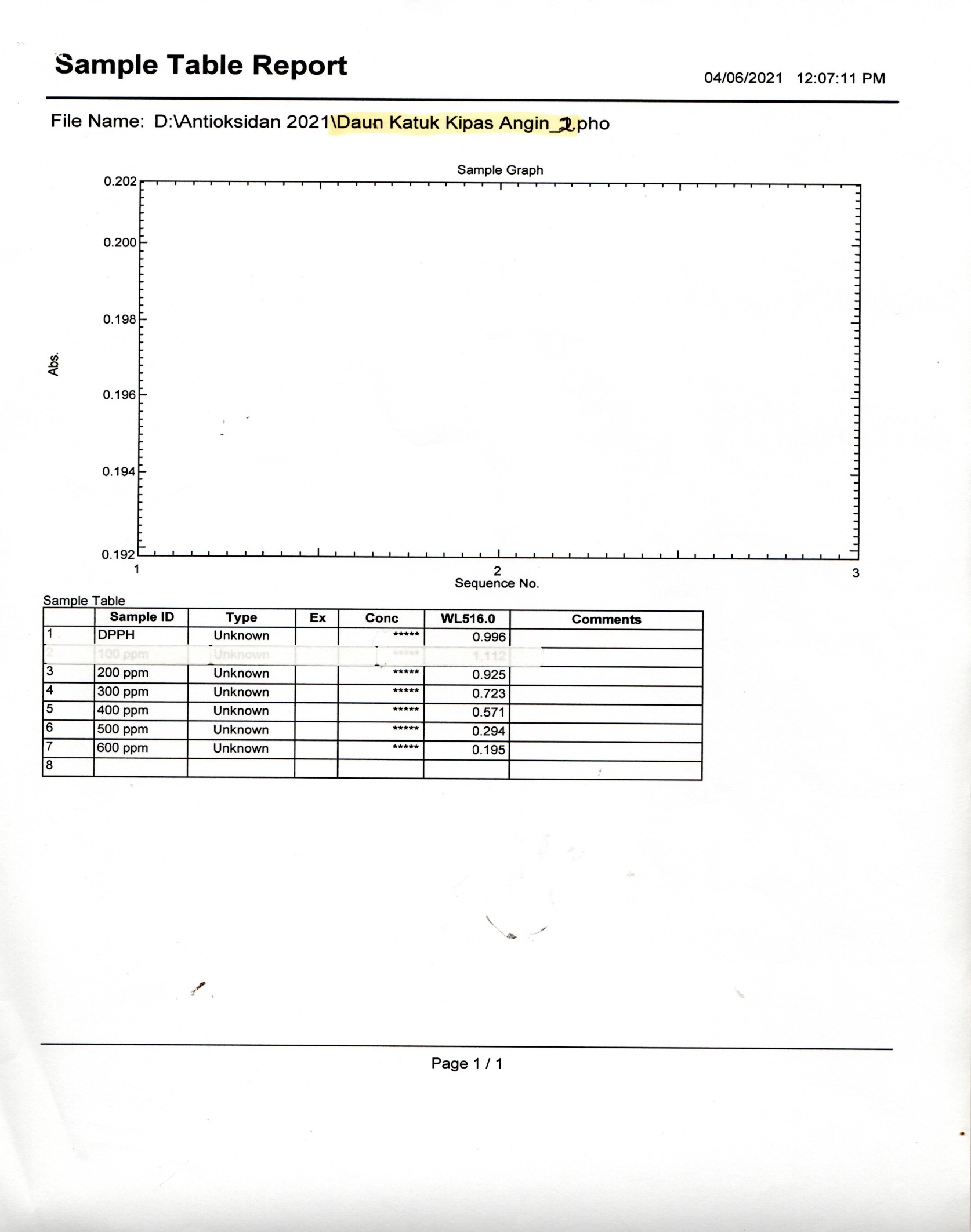 Lampiran 20.(Lanjutan)Daun katuk pengeringan kipas angin 3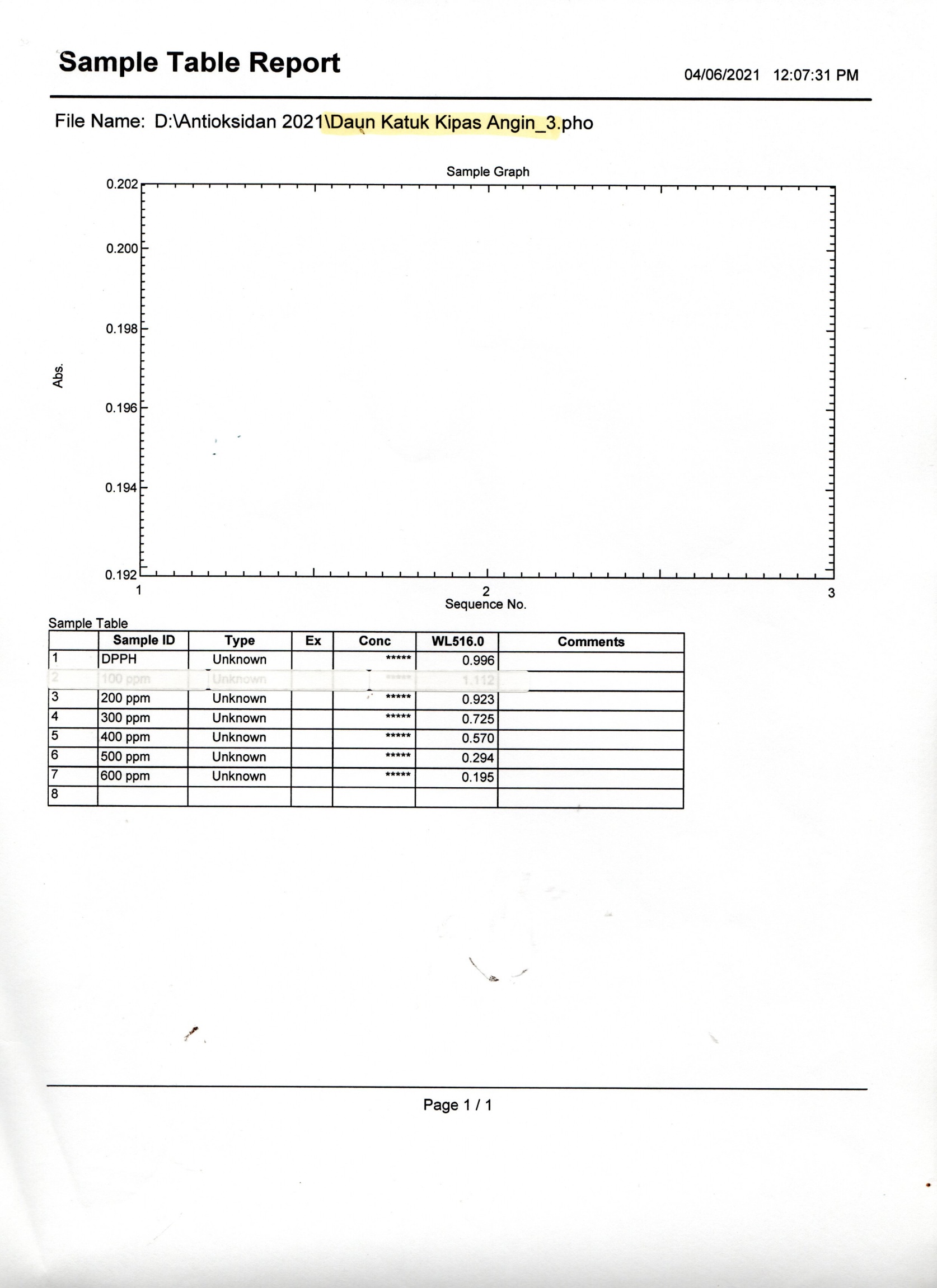 Antioksidan asam askorbat (vitamin C) 1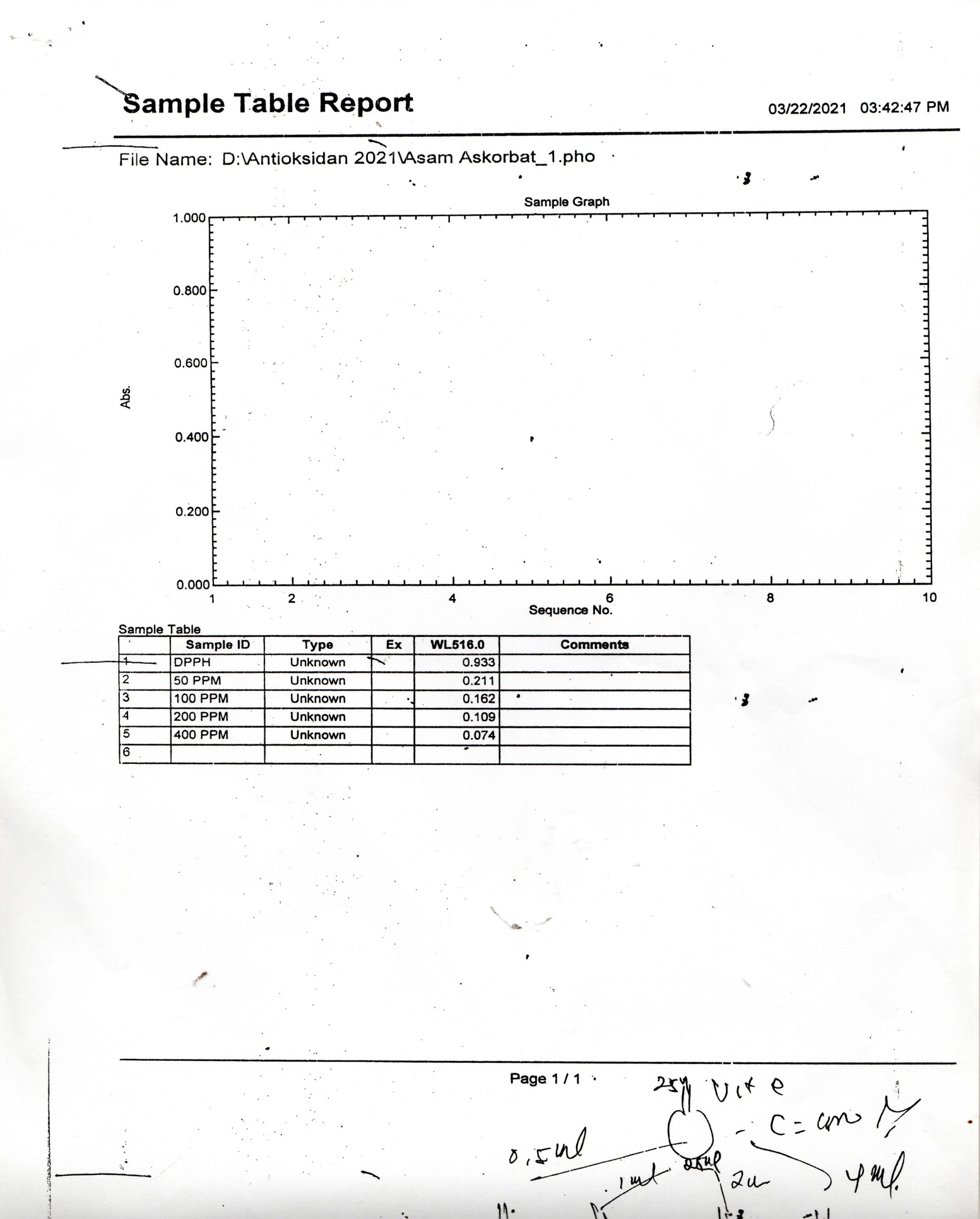 Antioksidan asam askorbat (vitamin C) 2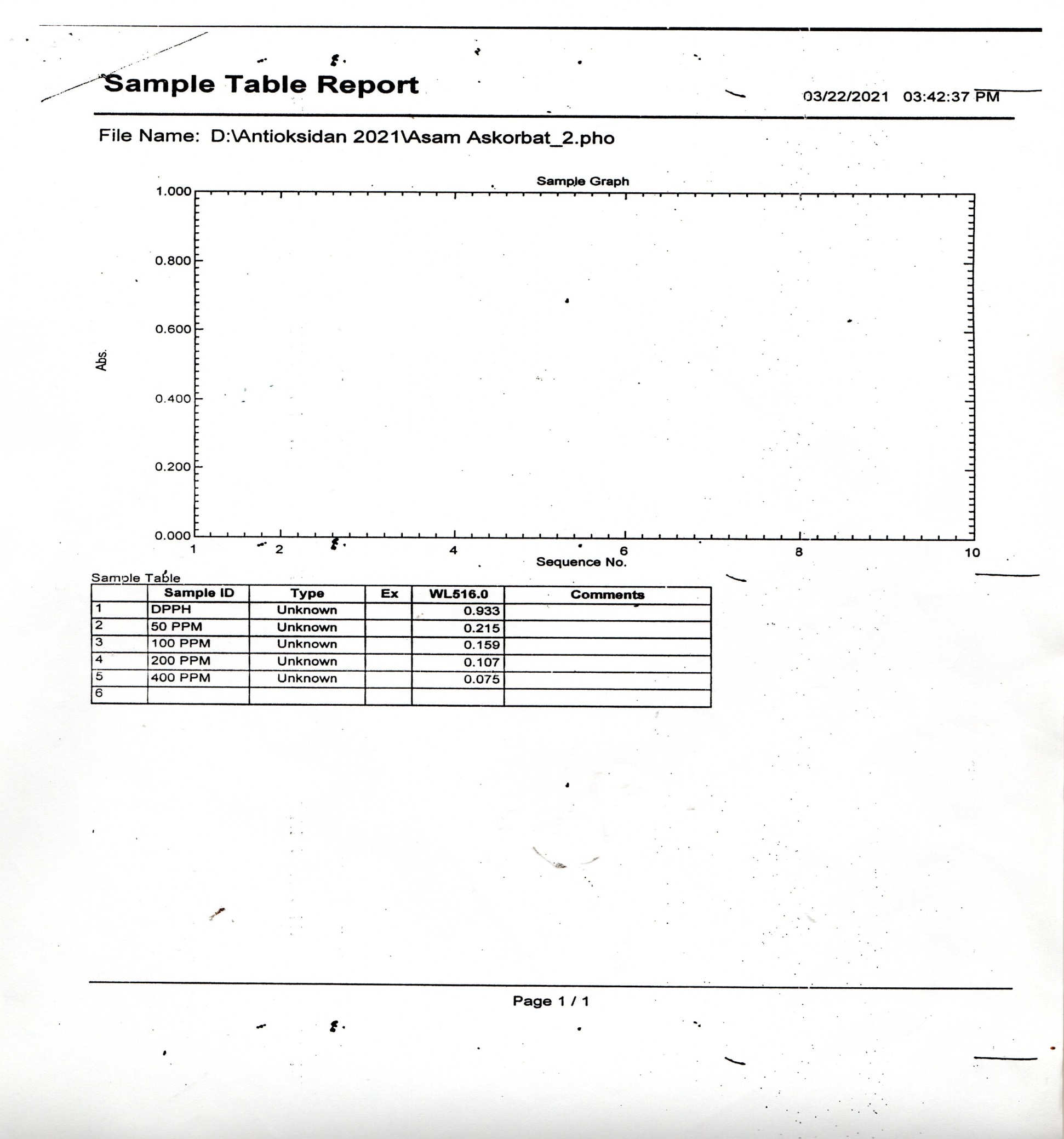 Antioksidan asam askorbat (vitamin C) 3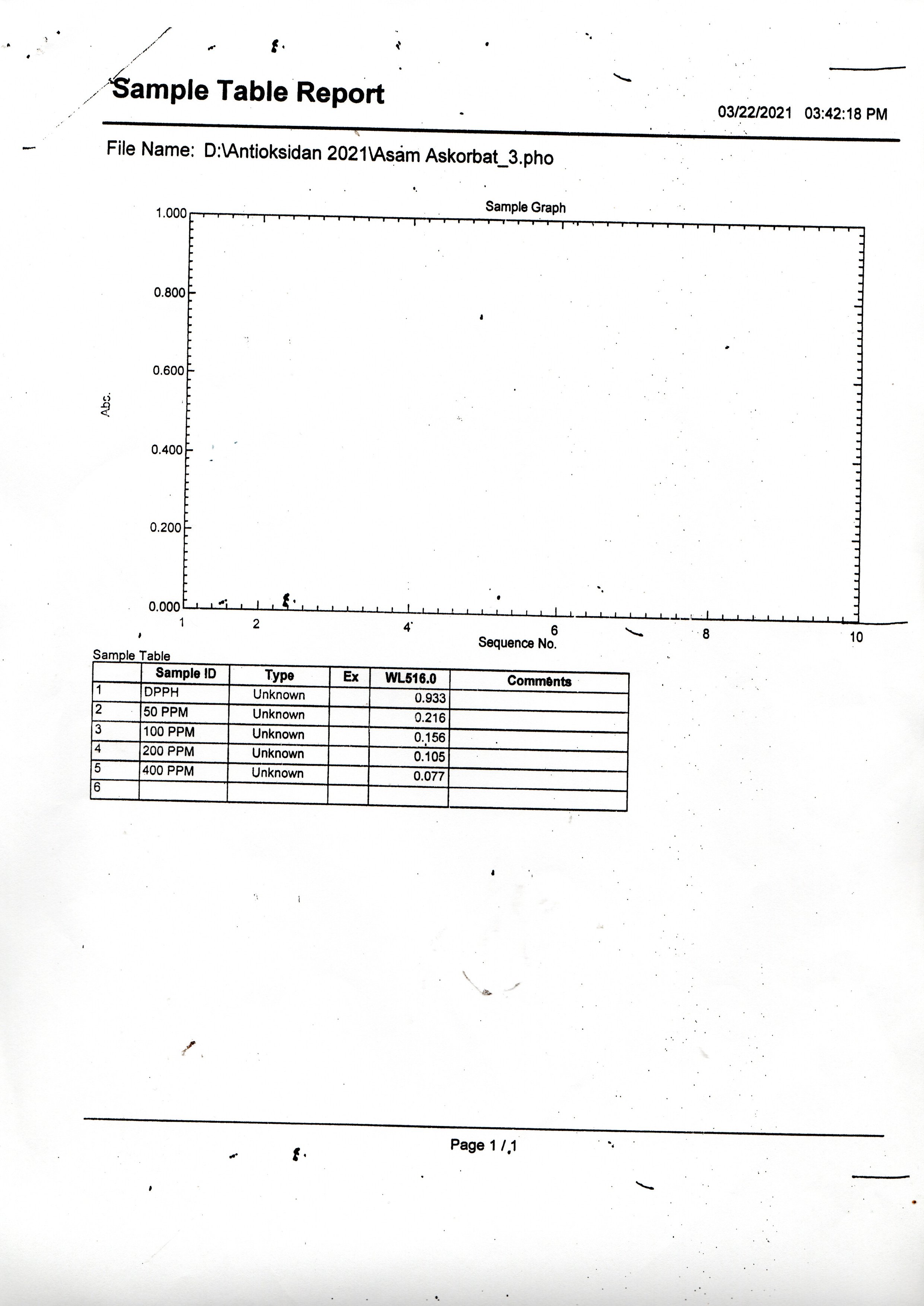 Lampiran 21 Hasil Uji Aktivitas AntioksidanPerhitungan ekstrak metanol daun katuk pengeringan ovenTabel data absorbansi % peredaman radikal bebas ekstrak metanol daun katuk pengeringan oven menit ke 5-10% peredaman :  Keterangan : A Kontrol : Absorbansi tidak mengandung sampel          A Sampel : Absorbansi sampelPerhitungan %  peredaman ekstrak metanol daun katuk pengeringan oven Konsentrasi 100 ppm % peredaman = Konsentrasi 200 ppm % peredaman = Konsetrasi 300 ppm% peredaman = Konsentrasi 400 ppm % peredaman = Lampiran 21 (Lanjutan)Konsentrasi 500 ppm% peredaman =             Tabel data perhitungan IC50 ekstrak metanol daun katuk pengeringan ovenX : Konsentrasi (ppm)Y : % peredaman a 	=    	= 	=  70.000	= 24.324 	= 0,1384b 	= - a	=  46,735– (0,1384) (250)Lampiran 21 (Lanjutan)	= 46,735 –34,6 	= 12,13425129r	= 	=  	=		= 	= 	=	= 0,9557Persamaan garis regresi Y	= aX + bY 	= 0,1384x Nilai IC50 =  Y  = x 		   50  = x 		   X   =  = 273,5751 ppmLampiran 21 (Lanjutan)Perhitungan ekstrak metanol daun katuk pengeringan sinar matahariTabel data absorbansi % peredaman radikal bebas ekstrak metanol daun katuk pengeringan sinar matahari menit ke 5-10% peredaman :  Keterangan : A Kontrol : Absorbansi tidak mengandung sampel          A Sampel : Absorbansi sampelPerhitungan % peredaman ekstrak metanol daun katuk pengeringan sinar matahariKonsentrasi 300 ppm % peredaman = Konsentrasi 400 ppm % peredaman = Konsetrasi 500 ppm% peredaman = Konsentrasi 600 ppm % peredaman = Lampiran 21 (Lanjutan)Konsentrasi 700 ppm% peredaman =  Tabel data perhitungan IC50 ekstrak metanol daun katuk pengeringan sinar matahariX : Konsentrasi (ppm)Y : % peredaman a 	=    	= 	= 	=	= 0,1242b 	= - aLampiran 21 (Lanjutan)= 54,8167 – (0,1242) (416,667)	=  54,8167 – 51,7500	= 3,044610862r	= 	=  	=		= 	= 	=	= 0,9663Persamaan garis regresi Y	= aX + bY 	= 0,1242x + 3,0Nilai IC50 =  Y  = 0,1242x + 3,0		   50  = 0,1242x + 3,0		   X   = 		         = 377,8825 ppm Lampiran 21 (Lanjutan)Perhitungan ekstrak metanol daun katuk pengeringan kipas anginTabel data absorbansi % peredaman radikal bebas ekstrak metanol daun pengeringan katuk kipas angin menit ke 5-10% peredaman :  Keterangan : A Kontrol : Absorbansi tidak mengandung sampel          A Sampel : Absorbansi sampelPerhitungan %  peredaman ekstrak methanol daun katuk pengeringan kipas angin Konsentrasi 200 ppm % peredaman = Konsentrasi 300 ppm % peredaman = Konsetrasi 400 ppm% peredaman = Lampiran 21 (Lanjutan)Konsentrasi 500 ppm % peredaman = Konsentrasi 600 ppm% peredaman =  Tabel data perhitungan IC50 ekstrak metanol daun katuk pengeringan kipas angin X : Konsentrasi (ppm)Y : % peredaman a 	=    	= 	= 	== 0,1464Lampiran 21 (Lanjutan)b 	= - a	= 38,048 – (0,1464) (333,333)	=  38,048–48,7999 	= -10,7573r	= 	=  	=		= 	= 	=	= 0,9642Persamaan garis regresi Y	=  aX + bY 	= x-10,75Nilai IC50 =  Y  	= x-		   50  	= x-		   X   	== 414,9280 ppmLampiran 21 (Lanjutan)Vitamin C Tabel data absorbansi % peredaman radikal bebas Vitamin C % peredaman :  Keterangan : A Kontrol : Absorbansi tidak mengandung sampel          A Sampel : Absorbansi sampelPerhitungan %  peredaman radikal bebas Vitamin CKonsentrasi 50 ppm % peredaman = Konsentrasi 100 ppm % peredaman = Konsetrasi 200 ppm% peredaman = Konsentrasi 400 ppm % peredaman =  x 100 % = 91,96 %Lampiran 21 (Lanjutan)Tabel data perhitungan IC50 radikal bebas Vitamin CX : Konsentrasi (ppm)Y : % peredaman a 	=    	= 	= 	= 		= 0,1556b 	= - a	= 68,1 – (0,15563) (150)	= 68,1 – 23,3445	= 44,75884246r	= Lampiran 21 (Lanjutan)	=  	=	= 	= 	=	= 0,6393Persamaan garis regresi Y	= aX + bY 	= 0,155 X + Nilai IC50 =  Y = X + 		   50 = X + 		   X =        = 33,6776 ppmKonsentrasi Larutan UjiPengukuranPengukuranPengukuranRata–rata(A)% peredamanKonsentrasi Larutan Uji123Rata–rata(A)% peredamanDPPH0,9960,9960,9960,996-100 ppm0,6330,6330,6390,63536,24200 ppm0,5330,5470,5630,54745,08300 ppm0,4480,4490,4490,44855,02400 ppm0,3130,3130,3130,31368,57500 ppm0,2440,2440,2440,24475,50XYXYX2Y20000010036,243.62410.0001.313,337620045,089.01640.0002.032,206430055,0216.50690.0003.027,200440068,5727.428160.0004.701,844950075,5037.750250.0005.700,25ƩX=1.500ƩY=280,4216867ƩXY=94.327,30922ƩX2=550.000ƩY2=16.776,13062= 250= 46,73694778Konsentrasi Larutan UjiPengukuranPengukuranPengukuranRata–rata(A)% peredamanKonsentrasi Larutan Uji123Rata–rata(A)% peredamanDPPH0,9960,9960,9960,996-300 ppm0,6670,6660,6640,66533,23400 ppm0,3630,3630,3640,36363,55500 ppm0,2620,2610,2610.26173,79 600 ppm0,2230,2230,2230,22377,61 700 ppm0,1980,1960,1820,19280,72XYXYX2Y20000030033,239.96990.0001.104,232940063,5525.420160.0004.038,602550073,7936.895250.0005.444,964160077,6146.566360.0006.023,312170080,7256.504490.0006.515,7184ƩX=2.500 ƩY=328,9156627ƩXY=175.361,4458ƩX2=1.350.000ƩY2=23.128,86083= 416,667= 54,81927712Konsentrasi Larutan UjiPengukuranPengukuranPengukuranRata–rata(A)% peredamanKonsentrasi Larutan Uji123Rata–rata(A)% peredamanDPPH0,9960,9960,9960,996-200  ppm0,9250,9250,9230,9247,22300 ppm0,7230,7230,7250,72327,40400  ppm0,5710,5710,5700,57042,77500  ppm0,2940,2940,2940,29470,48600 ppm0,1950,1950,1950,19580,42XYXYX2Y2000002007,221.44440.00052,128430027,408.22090.000750,7640042,7717.108160.0001.829,272950070,4835.240250.0004.967,430460080,4248.252360.0006.467,3764ƩX= 2.000ƩY=228,313253ƩXY=110.271,0843ƩX2=900.000ƩY2=14.068,26099= 333,333= 38,05220883Konsentrasi Larutan UjiPengukuranPengukuranPengukuranRata–rata(A)% peredamanKonsentrasi Larutan Uji123Rata–rata(A)% peredamanDPPH0,9330,9330,9330,933-50 ppm0,2110,2150,2160,21477,06100 ppm0,1620,1590,1560,15982,95200 ppm0,1090,1070,1050,10788,53400 ppm0,0740,0750,0770,07591,96XYXYX2Y2000005077,063.8532.5005.938,2436100 82,958.29510.0006.880,702520088,5317.70640.0007.837,560940091,9636.784160.0008.456,6416ƩX= 750ƩY=340,5144695ƩXY=66.639,87139ƩX2=212.500ƩY2=29.115,5546= 150= 68,1028939